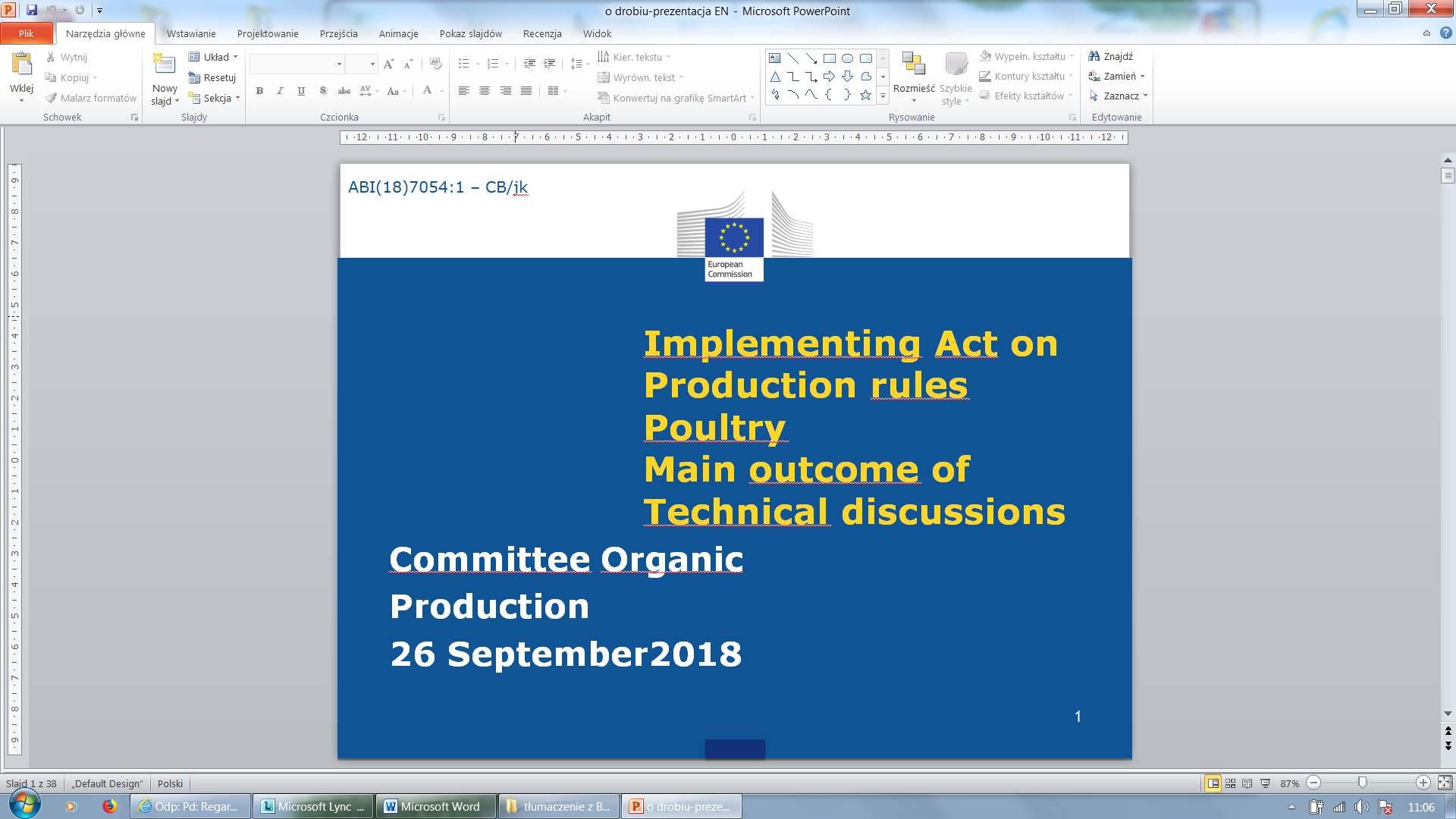 Ustawa Wprowadzająca Zasady Produkcji Drobiu 
Główne wyniki dyskusji technicznej
Komitet Produkcji Organicznej26 września 2018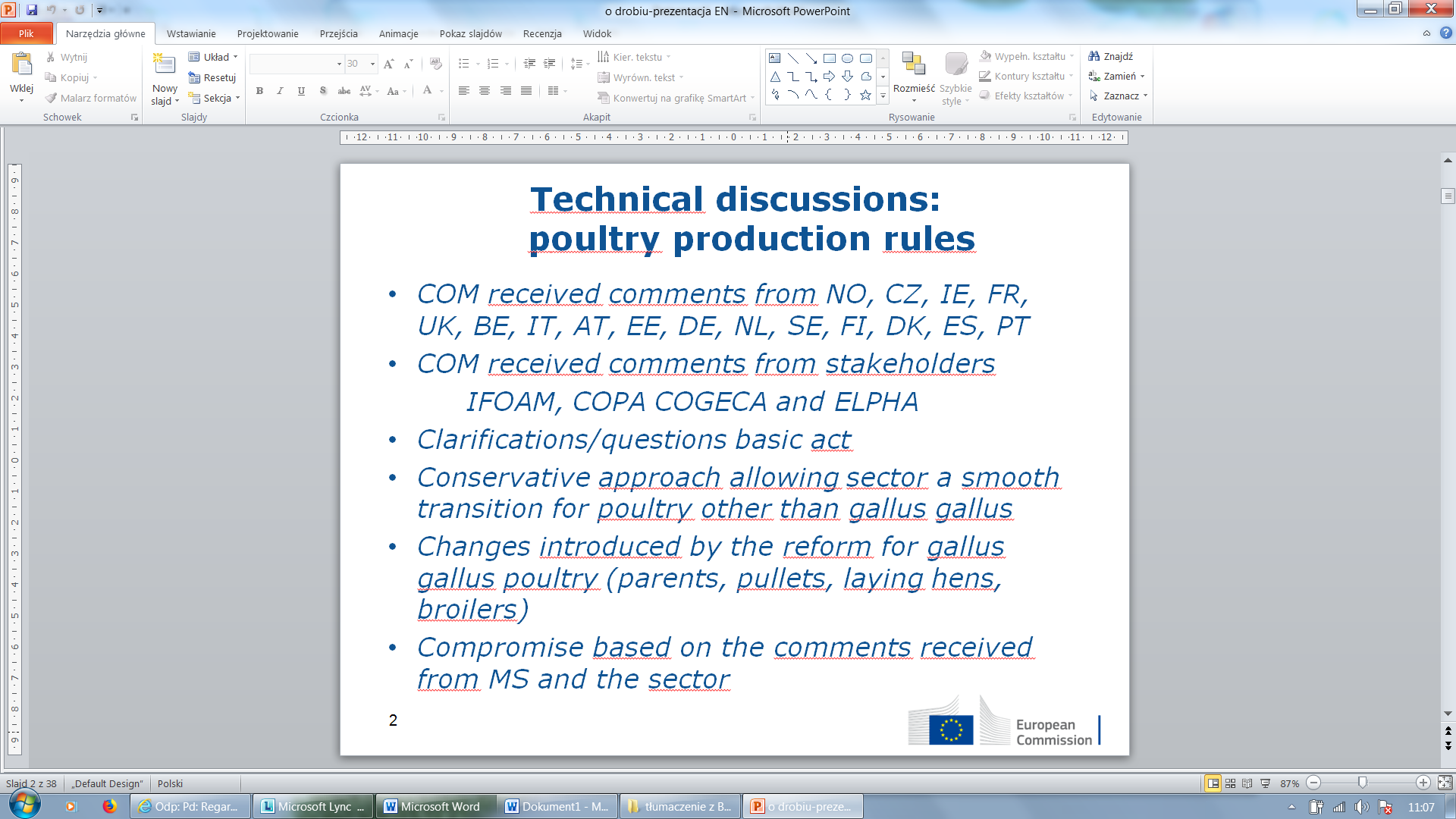 Dyskusje techniczne: zasady produkcji drobiu
• COM otrzymał uwagi od NO, CZ, IE, FR, UK, BE, IT, AT, EE, DE, NL, SE, FI, DK, ES, PT
• Komisja otrzymała uwagi od zainteresowanych stron IFOAM, COPA COGECA i ELPHA
• Wyjaśnienie / pytania dotyczące zasadniczej ustawy 
• Konserwatywne podejście umożliwiające sektorowi płynne przejście dla drobiu innego niż gallus gallus
• Zmiany wprowadzone reformą dla drobiu gallus gallus (rodzice, młode kurki, kury nioski, brojlery)
• Kompromis na podstawie uwag otrzymanych od państw członkowskich i od przedstawicieli sektora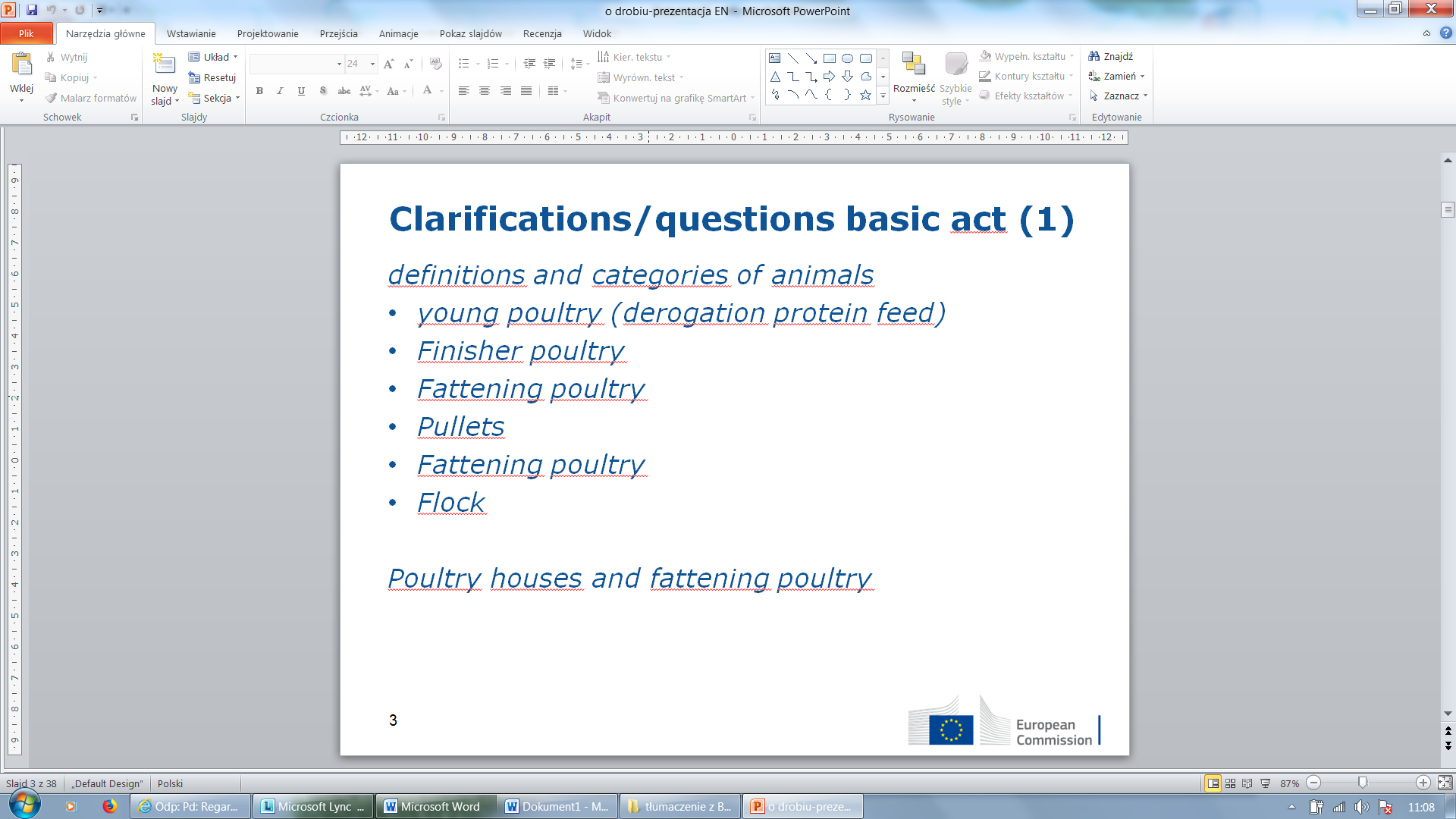 Wyjaśnienia / pytania dotyczące ustawy podstawowej (1)
definicje i kategorie zwierząt
• Młody drób (odstępstwo odnośnie paszy białkowej)
• Drób rzeźny
• Drób mięsny
• Kurki
• Drób mięsny
• StadoKurniki i drób mięsny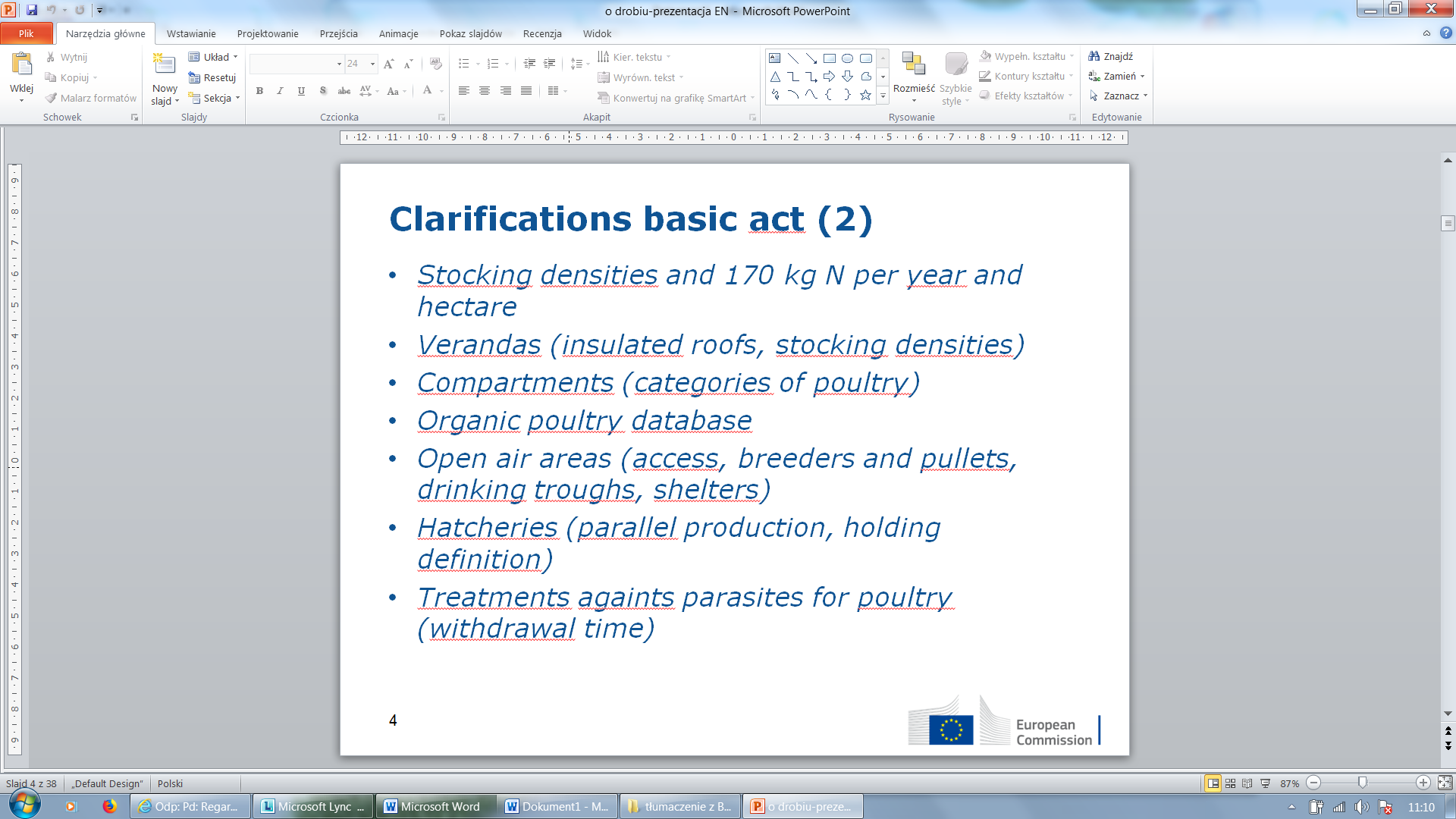 Wyjaśnienia dotyczące ustawy podstawowej (2)
• Gęstość obsady i 170 kg azotu na 1 hektar rocznie
• Werandy (izolowane dachy, gęstość obsady)
• Przedziały (kategorie drobiu)
• Baza danych o drobiu ekologicznym
• Obszary na wolnym powietrzu (dostęp, hodowcy i kurki, poidła, schroniska)
• Wylęgarnie (produkcja równoległa, definicja gospodarstwa)
• Zabiegi przeciwko pasożytom drobiu (czas zaprzestania)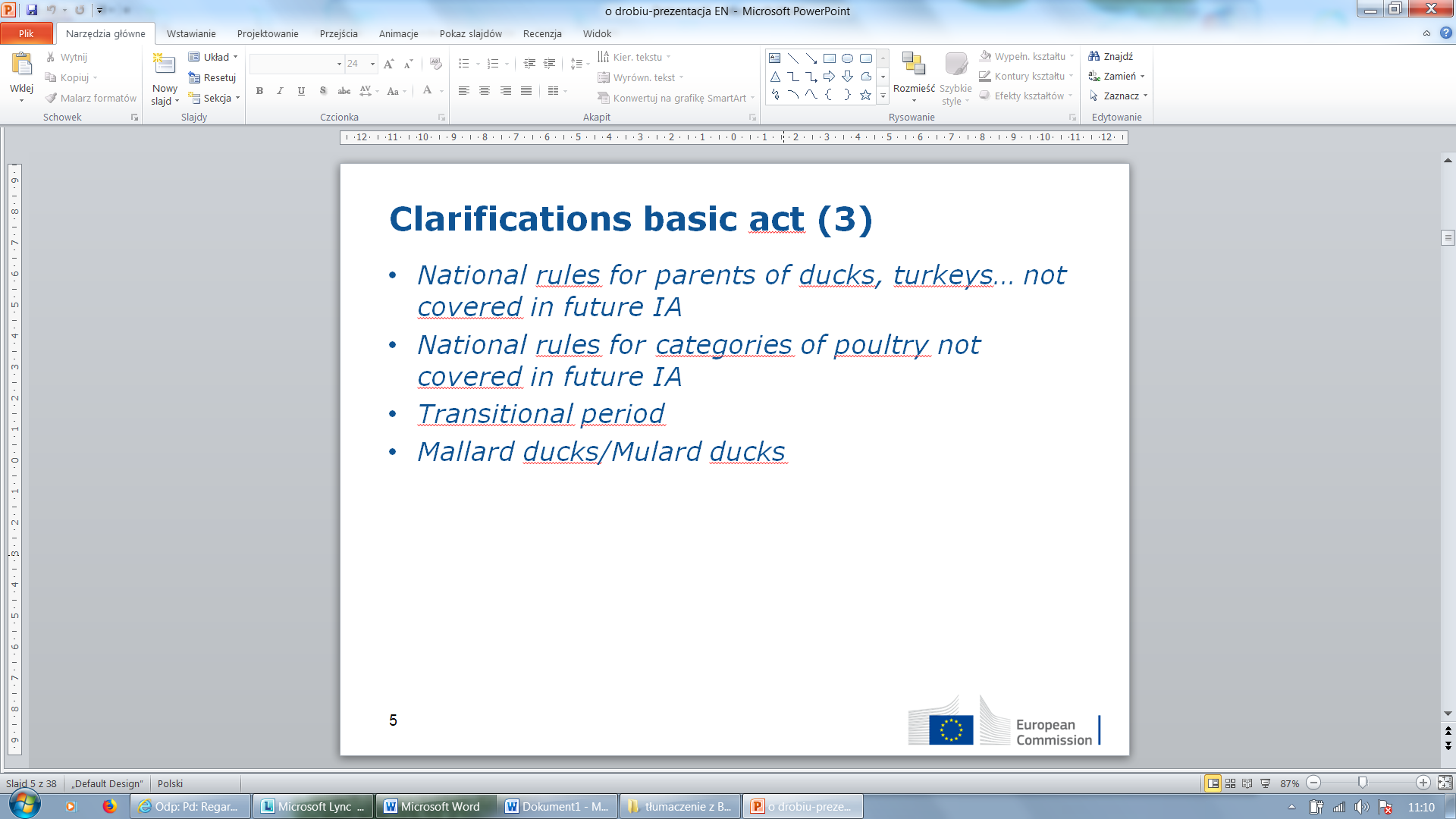 Wyjaśnienia dotyczące ustawy podstawowej (3)
• Przepisy krajowe dla rodziców kaczek, indyków ... nie objętych przyszłą Ustawą Wprowadzającą
• Przepisy krajowe dotyczące kategorii drobiu nieobjętego przyszłą Ustawą Wprowadzającą
• Okres przejściowy
• Kaczki krzyżówki / kaczki Mulard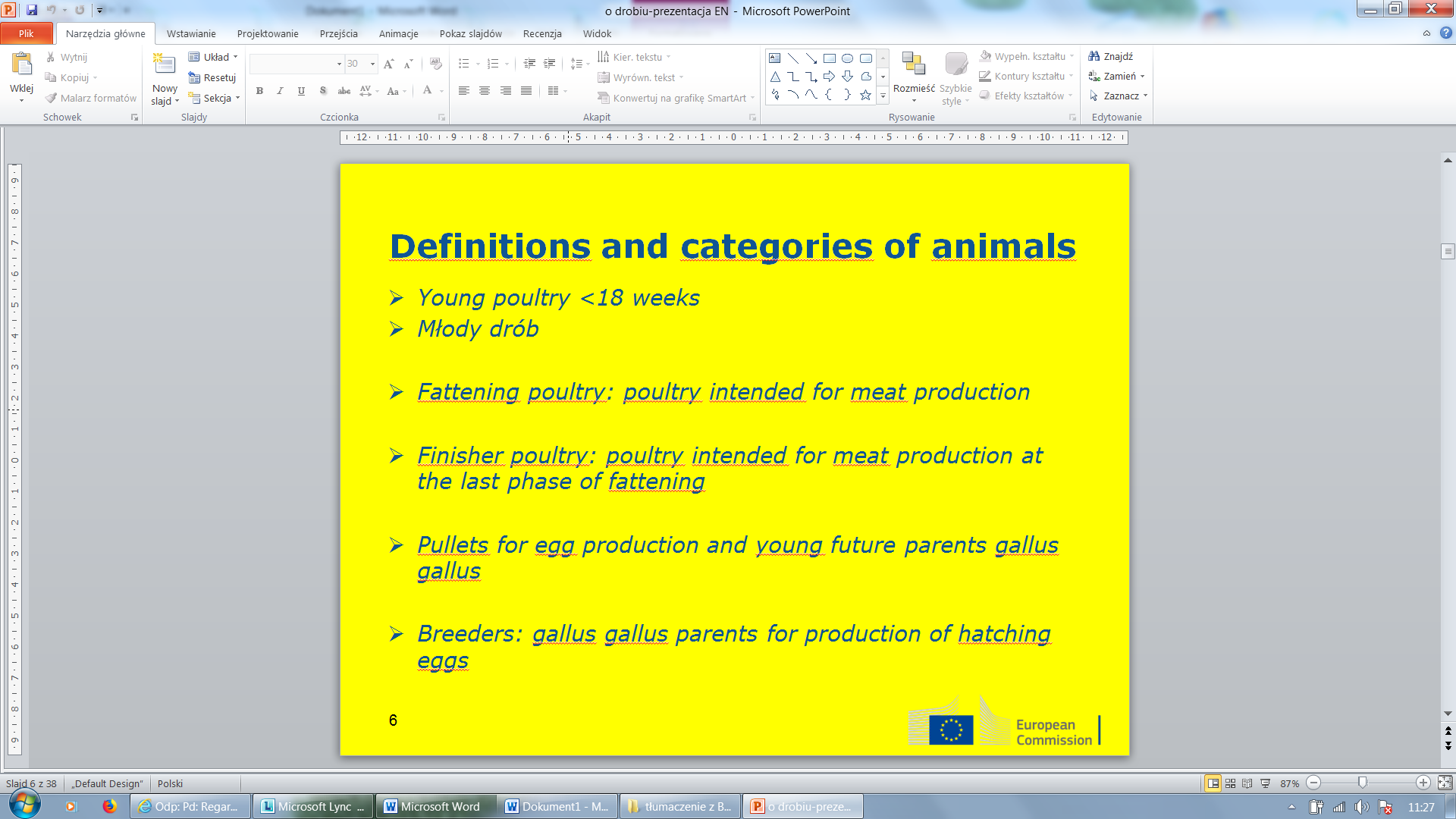 Definicje i kategorie zwierząt
 Młody drób <18 tygodni
 Młody drób
 Drób mięsny: drób przeznaczony do produkcji mięsa
 Drób rzeźny: drób przeznaczony do produkcji mięsa w ostatnim etapie tuczu
 Kurki do produkcji jaj i młodych przyszłych rodziców gallus gallus
 Hodowcy: rodzice gallus gallus do produkcji jaj wylęgowych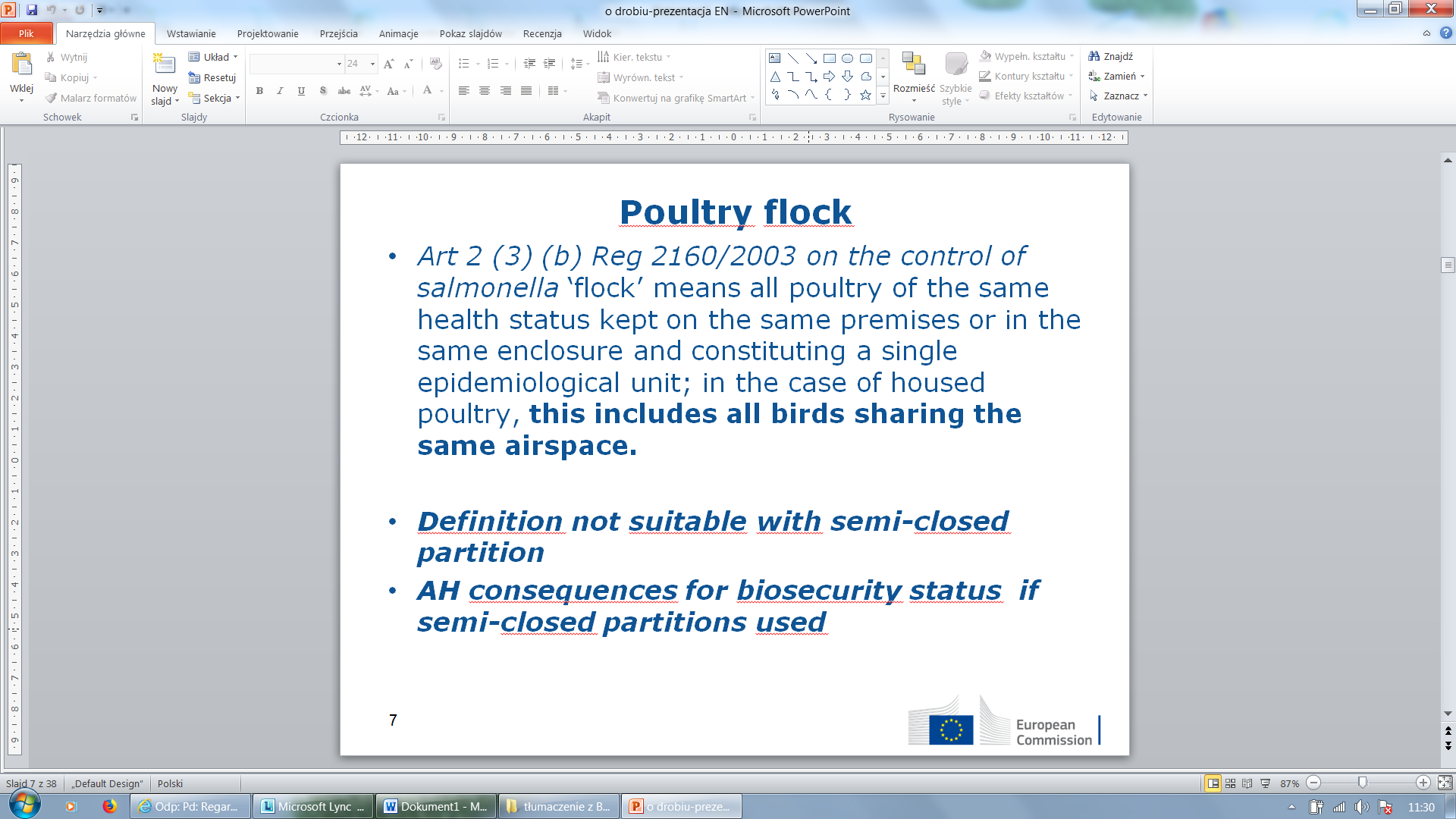 Stado drobiu
• Art. 2 ust. 3 lit. b) Reg 2160/2003 w sprawie zwalczania salmonelli „stado” oznacza drób o tym samym statusie zdrowotnym, znajdujący się w tym samym miejscu lub w tym samym pomieszczeniu i stanowiący jedną jednostkę epidemiologiczną; w przypadku drobiu domowego obejmuje ono wszystkie ptaki dzielące tę samą przestrzeń powietrzną.
• Definicja nie jest odpowiednia dla systemu chowu półzamkniętego
• AH skutki dla stanu bioasekuracji, jeśli występuje system chowu półzamkniętgo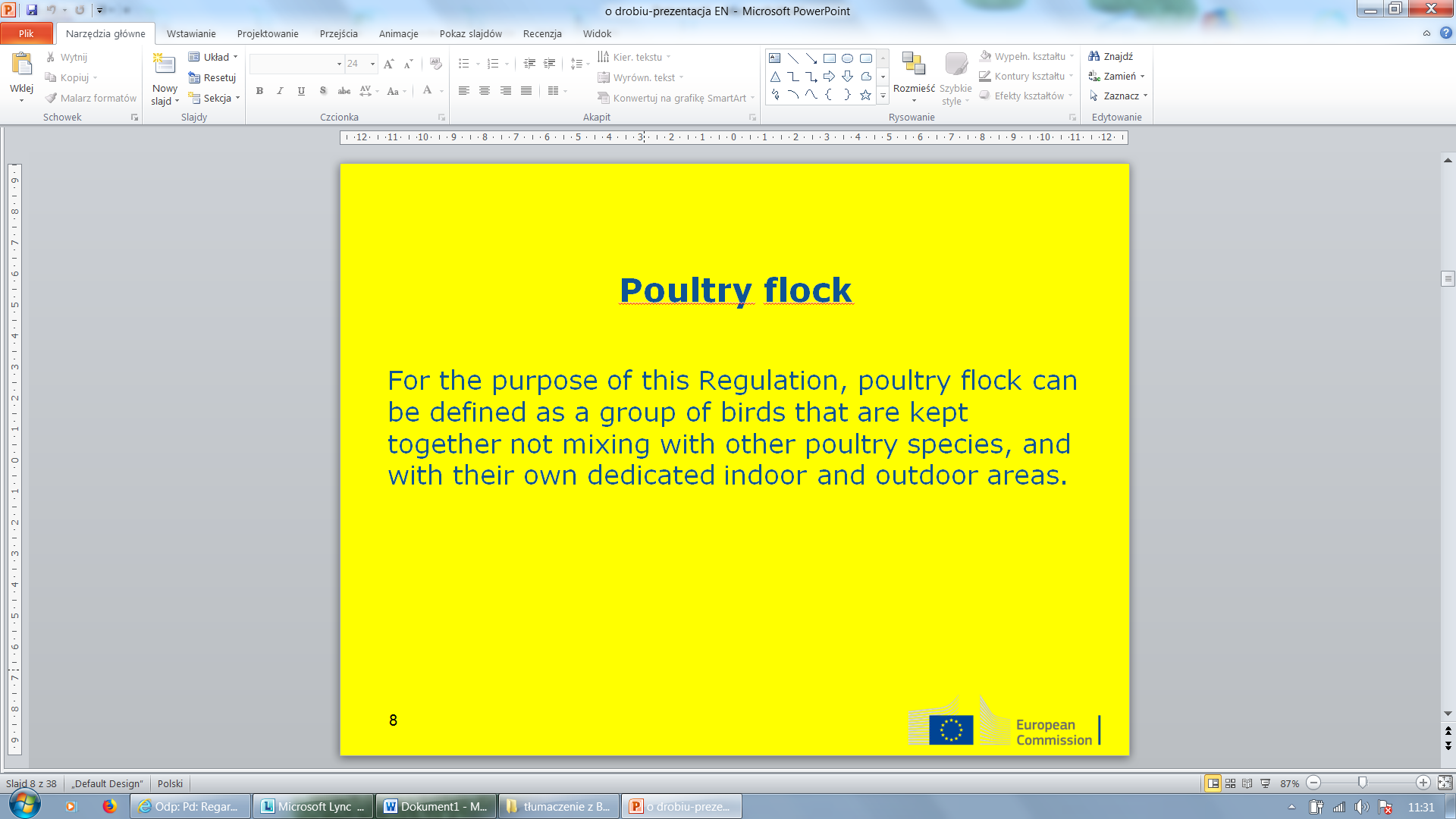 Stado drobiu
Do celów tego aktu prawnego, stado drobiu zdefiniowane jest jako jednorodna grupa gatunkowa drobiu, utrzymywana wspólnie w wydzielonych obszarach wewnętrznych i zewnętrznych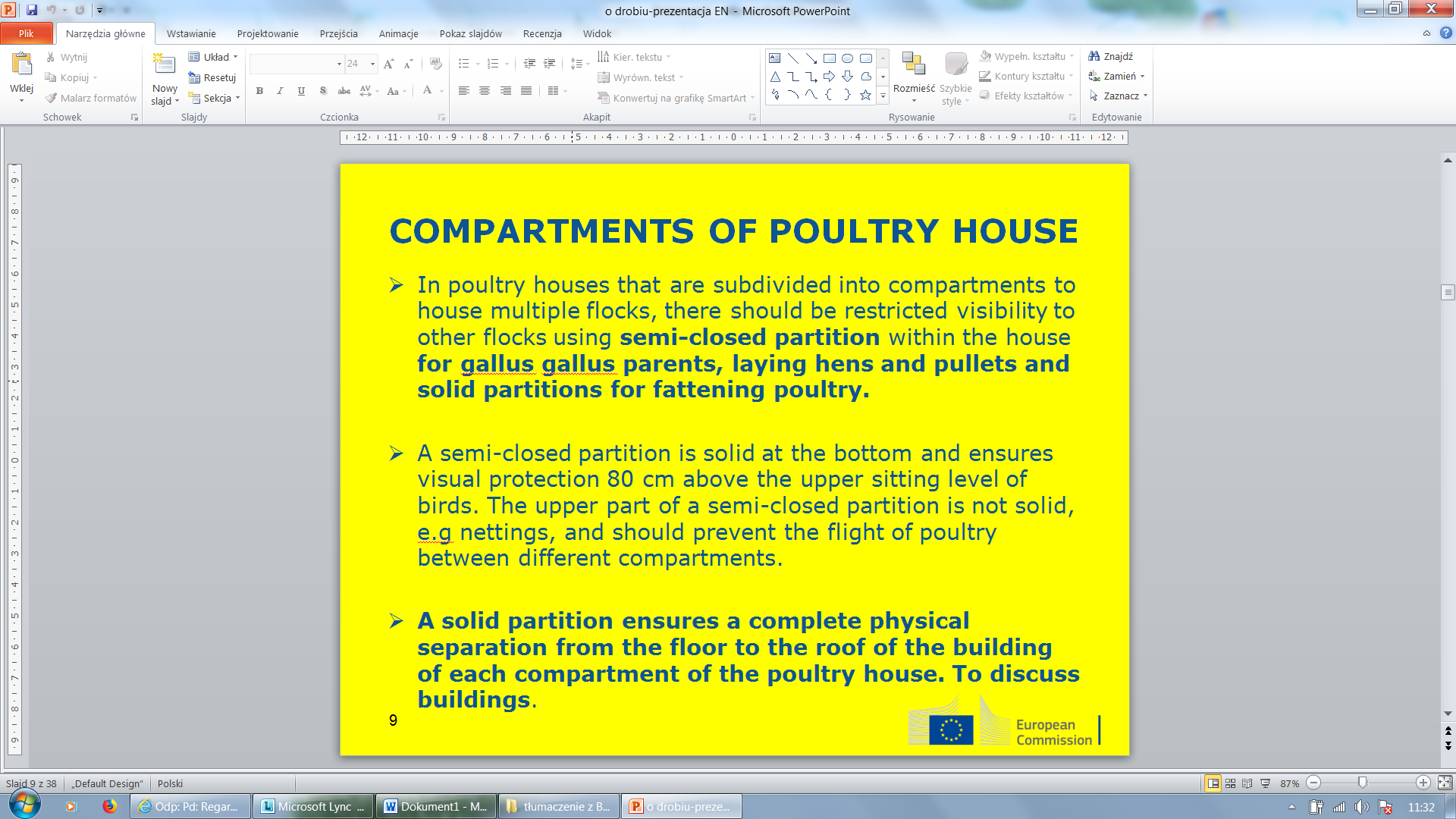 Zagrody w kurniku
 W kurnikach, które są podzielone na zagrody dla utrzymywania wielu stad, powinny obowiązkowo istnieć w kurniku widoczne częściowo zamknięte zagrody dla chowu rodziców gallus gallus, kur niosek i młodych kur oraz w pełni szczelne zagrody dla tuczu drobiu.
 Półzamknięta przegroda jest szczelna w dolnej części i zapewnia widoczną osłonę na wysokości 80 cm powyżej górnego poziomu siedzenia ptaków. Górna część półzamkniętej przegrody nie jest szczelna, np. siatki i powinna zapobiegać przemieszczaniu drobiu między różnymi zagrodami.Szczelna zagroda zapewnia pełne, fizyczne oddzielenie od podłogi do dachu budynku każdej zagrody w kurnika. Pozostają do omówienia budynki.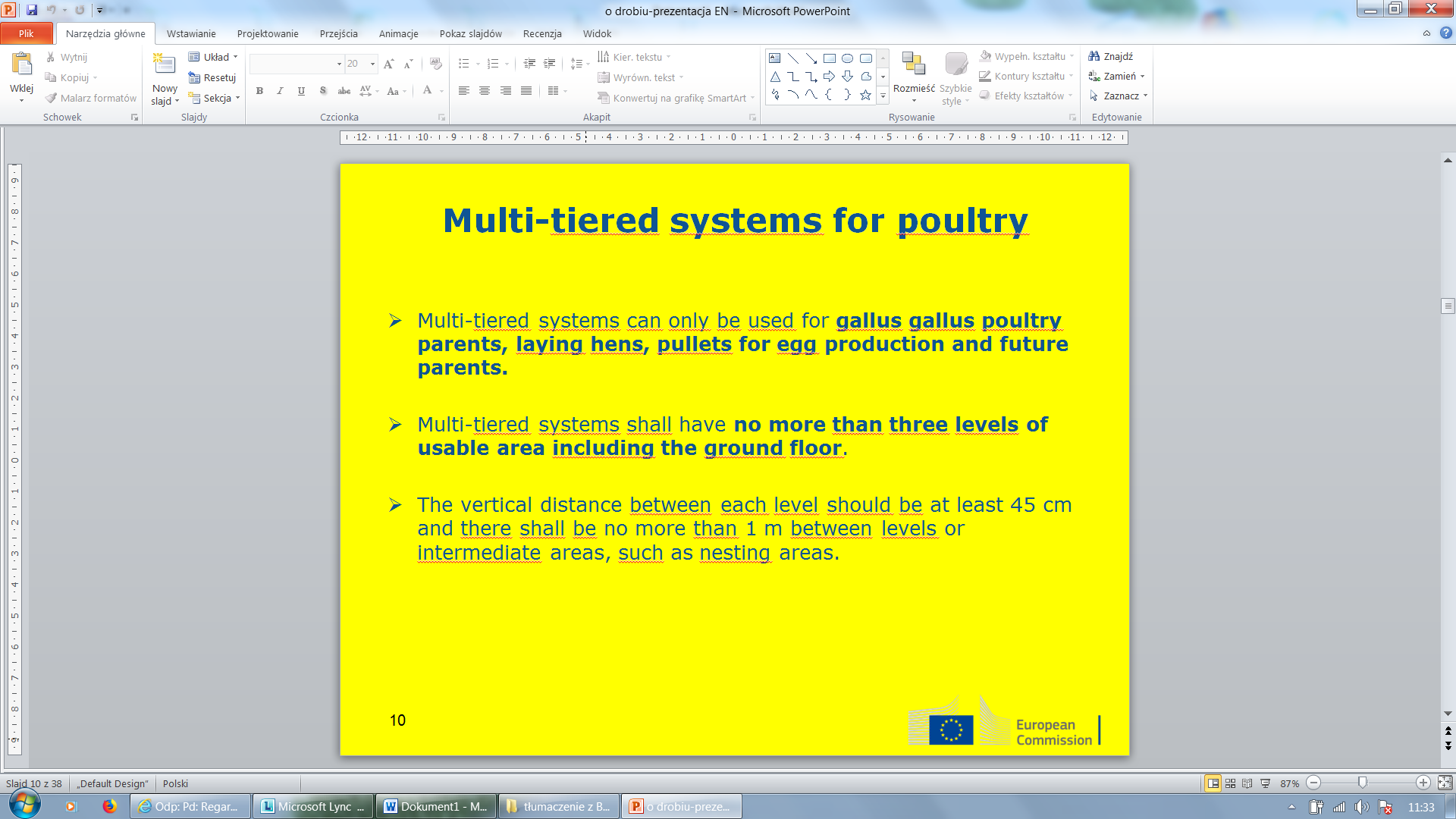 Systemy wielopoziomowe dla drobiu
 Systemy wielopoziomowe mogą być stosowane tylko w przypadku rodziców gallus gallus, kur niosek, kurek do produkcji jaj i przyszłego stada zarodowego.
 Wielopoziomowe systemy nie powinny mieć więcej niż trzy poziomy (z uwzględnieniem parteru) powierzchni użytkowej,.
 Odległość pionowa pomiędzy każdym poziomem powinna wynosić co najmniej 45 cm, a odległość między poziomami lub obszarami pośrednimi, np. gniazdami, nie może przekraczać 1 m.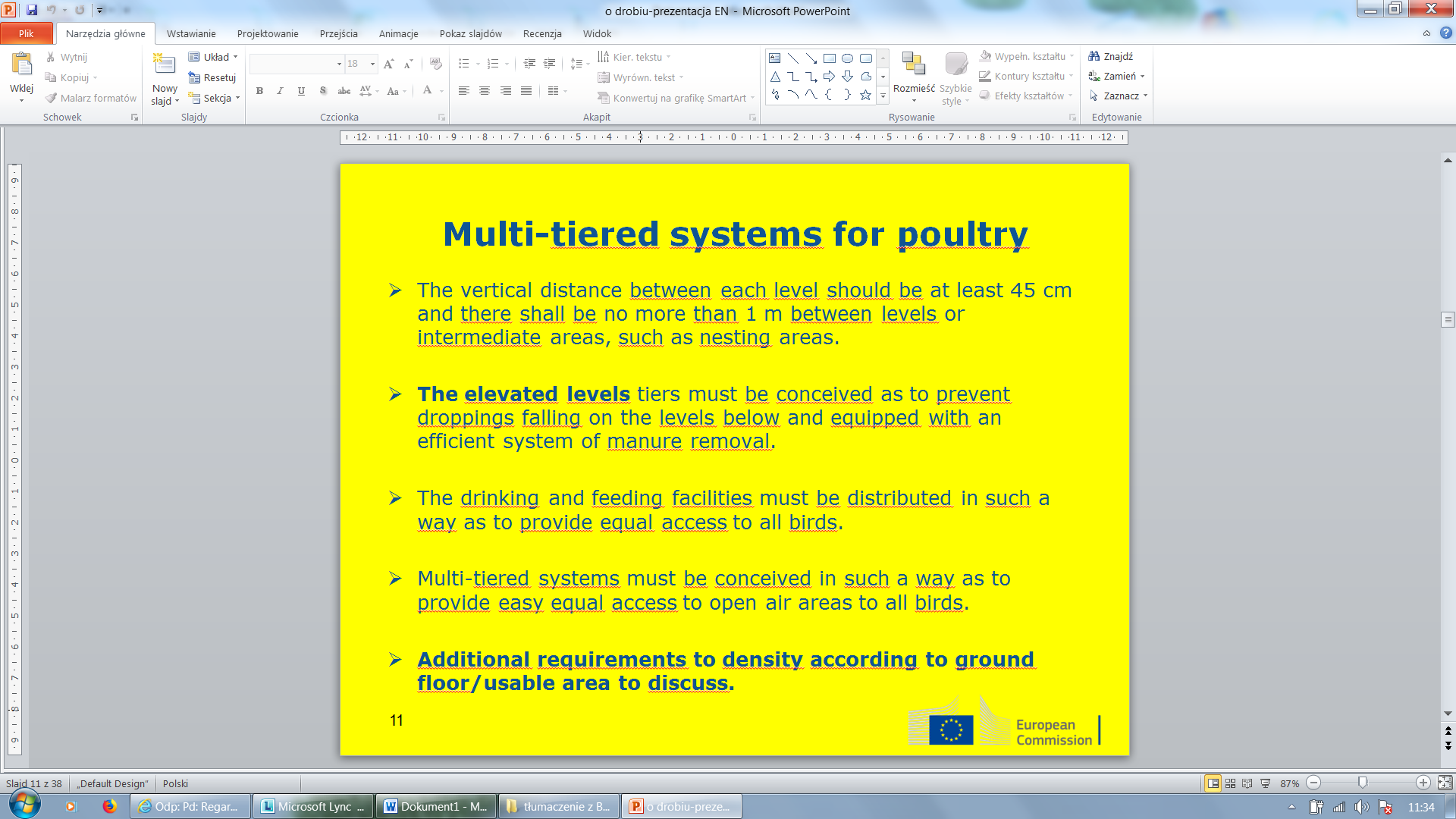 Wielopoziomowe systemy dla drobiu
 Odległość pionowa między każdym poziomem powinna wynosić co najmniej 45 cm, a odległość między poziomami lub obszarami pośrednimi, np. gniazdami, nie może przekraczać 1 m. Warstwy z podwyższonych poziomów muszą być rozmieszczone w taki sposób, aby zapobiegać spadaniu odchodów na niższe poziomy i wyposażone w wydajny system usuwania obornika.
 Urządzenia do pojenia i karmienia muszą być rozmieszczone w taki sposób, aby zapewnić równy dostęp do wszystkich ptaków.
 Systemy wielopoziomowe muszą być zaprojektowane w taki sposób, aby zapewnić jednakowo łatwy dostęp wszystkim ptakom do otwartych przestrzeni.
 Dodatkowe wymagania dotyczące zagęszczenia obsady na parterze / powierzchni użytkowej pozostają do omówienia.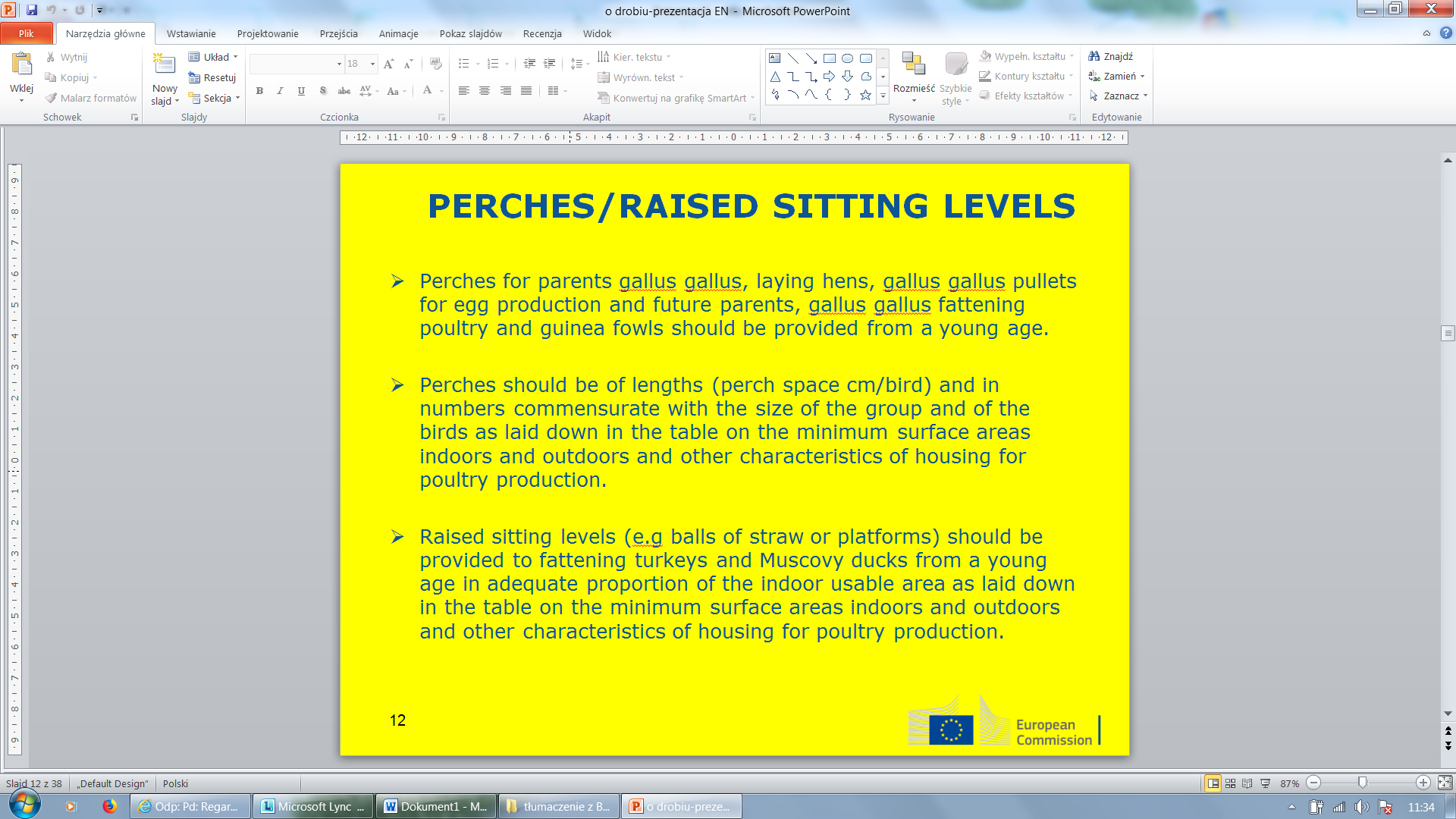 Grzędy / miejsca do siedzenia na podwyższeniu
 Grzędy rodziców gallus gallus, kur niosek, kury gallus gallus do produkcji jaj i przyszłych rodziców, gallus gallus tuczu drobiu i perliczek powinny być udostępnione od wczesnego wieku.
 Grzędy powinny mieć długość (długość grzędy w cm na 1 ptaka) oraz liczbę proporcjonalną do wielkości grupy i rodzaju ptaków, dla których w tabeli określono minimalną powierzchnię w pomieszczeniach zamkniętych i na zewnątrz oraz innych cech charakteryzujących pomieszczenia do produkcji drobiu.
 Podwyższone poziomy dla siedzące (np. bele słomy lub platformy) powinny być zapewniane indykom rzeźnym i kaczkom piżmowym od najmłodszych lat w odpowiedniej proporcji do powierzchni użytkowej w pomieszczeniach, dla których w tabeli określono minimalną powierzchnie w pomieszczeniach zamkniętych i na zewnątrz oraz innych cech charakteryzujących pomieszczenia do produkcji drobiu. 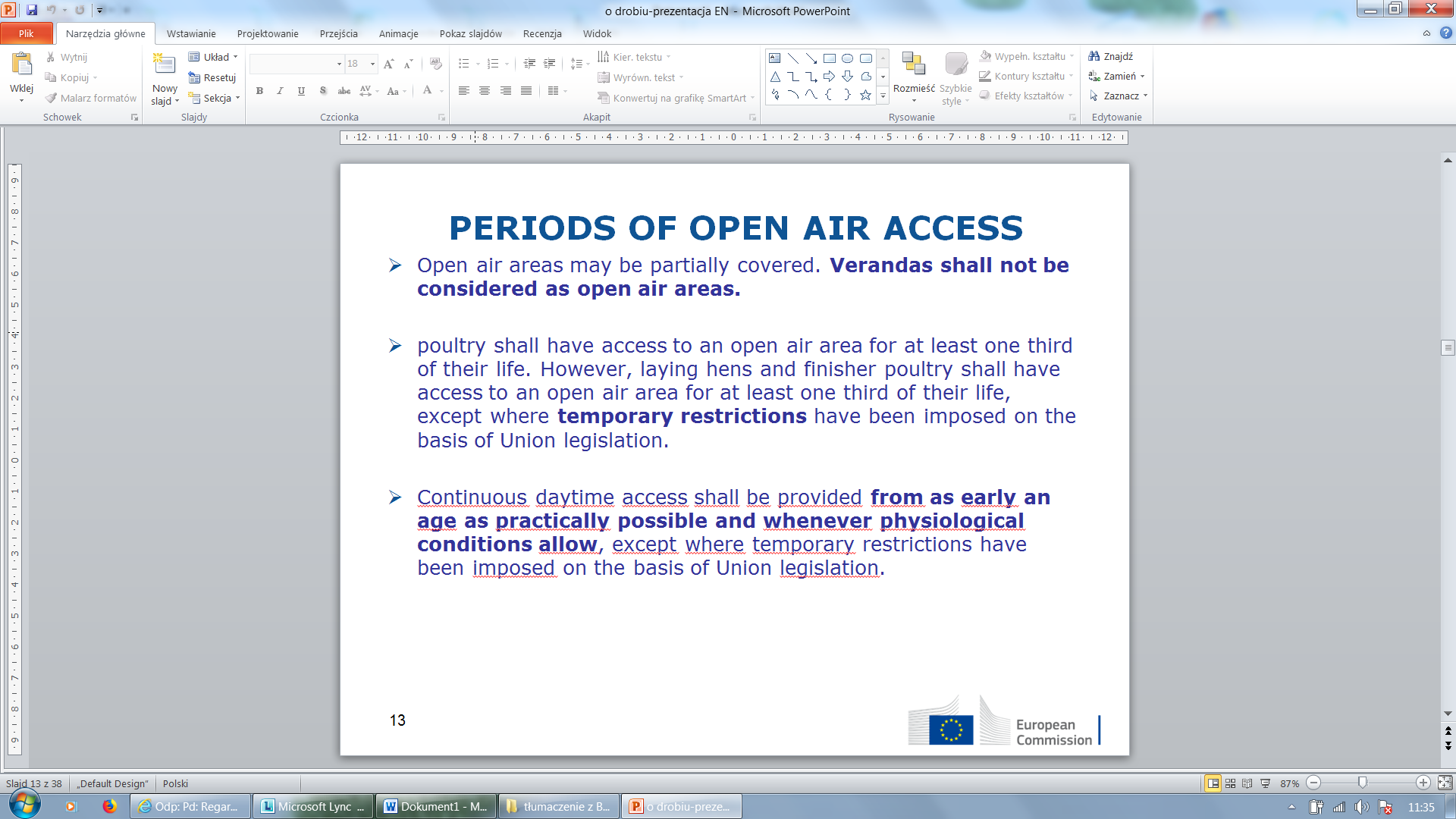 OKRES DOSTĘPU DO OTWARTCH PRZESTRZENI
 Otwarte przestrzenie mogą być częściowo zasłonięte. Werandy nie będą uznawane za tereny na wolnym powietrzu.
 drób ma dostęp do otwartych przestrzeni przez co najmniej jedną trzecią życia. Jednak kury nioski i drób rzeźny mają dostęp do otwartych przestrzeni przez co najmniej jedną trzecią swojego życia, z wyjątkiem przypadków, w których na podstawie prawodawstwa Unii nałożono tymczasowe ograniczenia.
 Ciągły dostęp w ciągu dnia zapewnia się tak wcześnie, jak to jest praktycznie możliwe i gdy pozwalają na to warunki fizjologiczne, z wyjątkiem przypadków, w których na podstawie prawodawstwa Unii nałożono tymczasowe ograniczenia.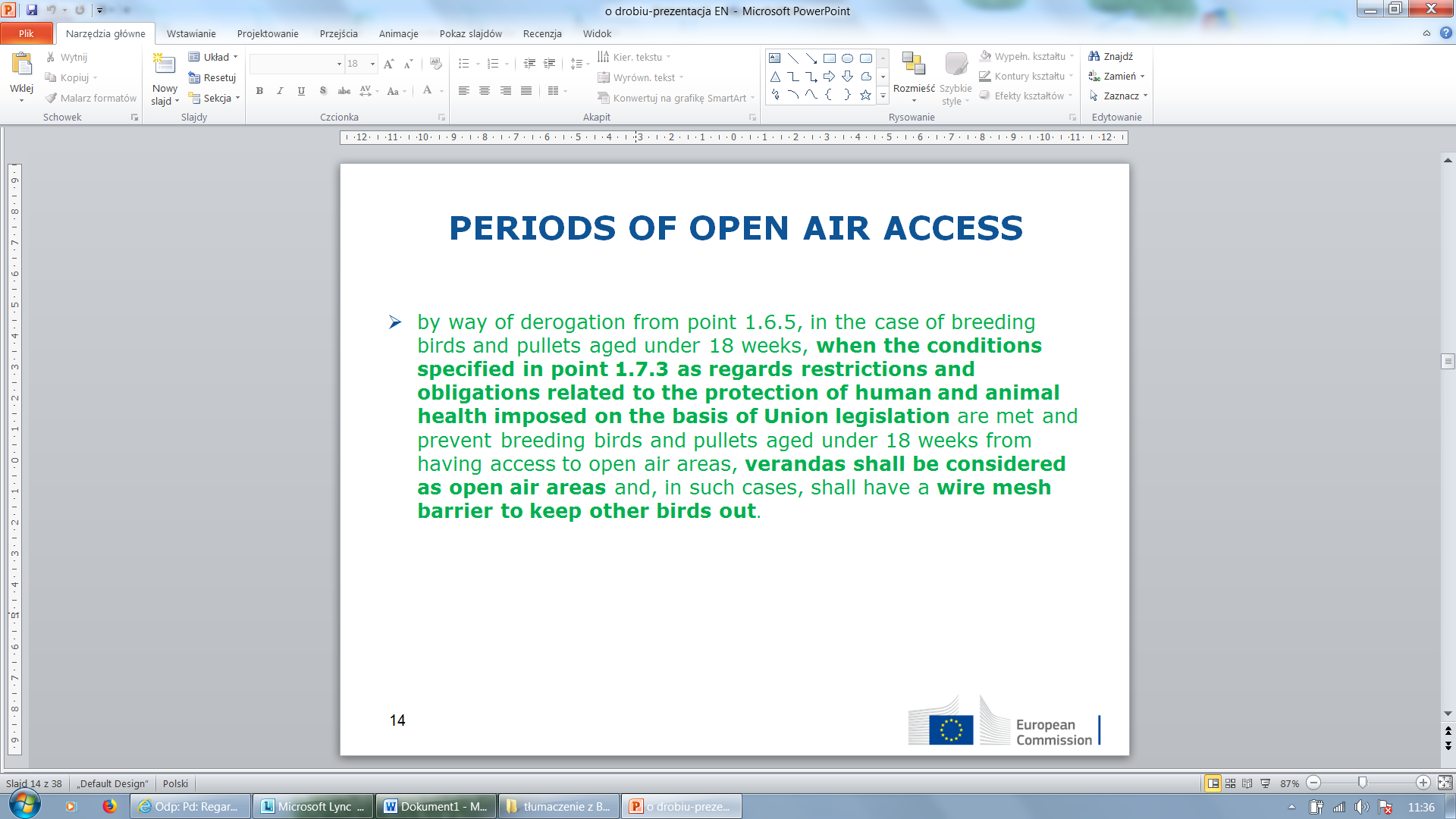 OKRES DOSTĘPU DO OTWARTCH PRZESTRZENI
w drodze odstępstwa od pkt 1.6.5, w przypadku ptaków hodowlanych i młodych kurek w wieku poniżej 18 tygodni, jeżeli warunki określone w pkt 1.7.3 w odniesieniu do ograniczeń i wymagań dotyczących ochrony zdrowia ludzi i zwierząt nałożonych prawodawstwem unijnym są spełnione i uniemożliwiają hodowlę ptaków i młodych kurek w wieku poniżej 18 tygodni od uzyskania dostępu do otwartych przestrzeni, werandy są uznawane za obszary otwartych przestrzeni, i w takich przypadkach powinny posiadać ogrodzenia z siatki drucianej, aby uniemożliwić dostęp innych ptaków.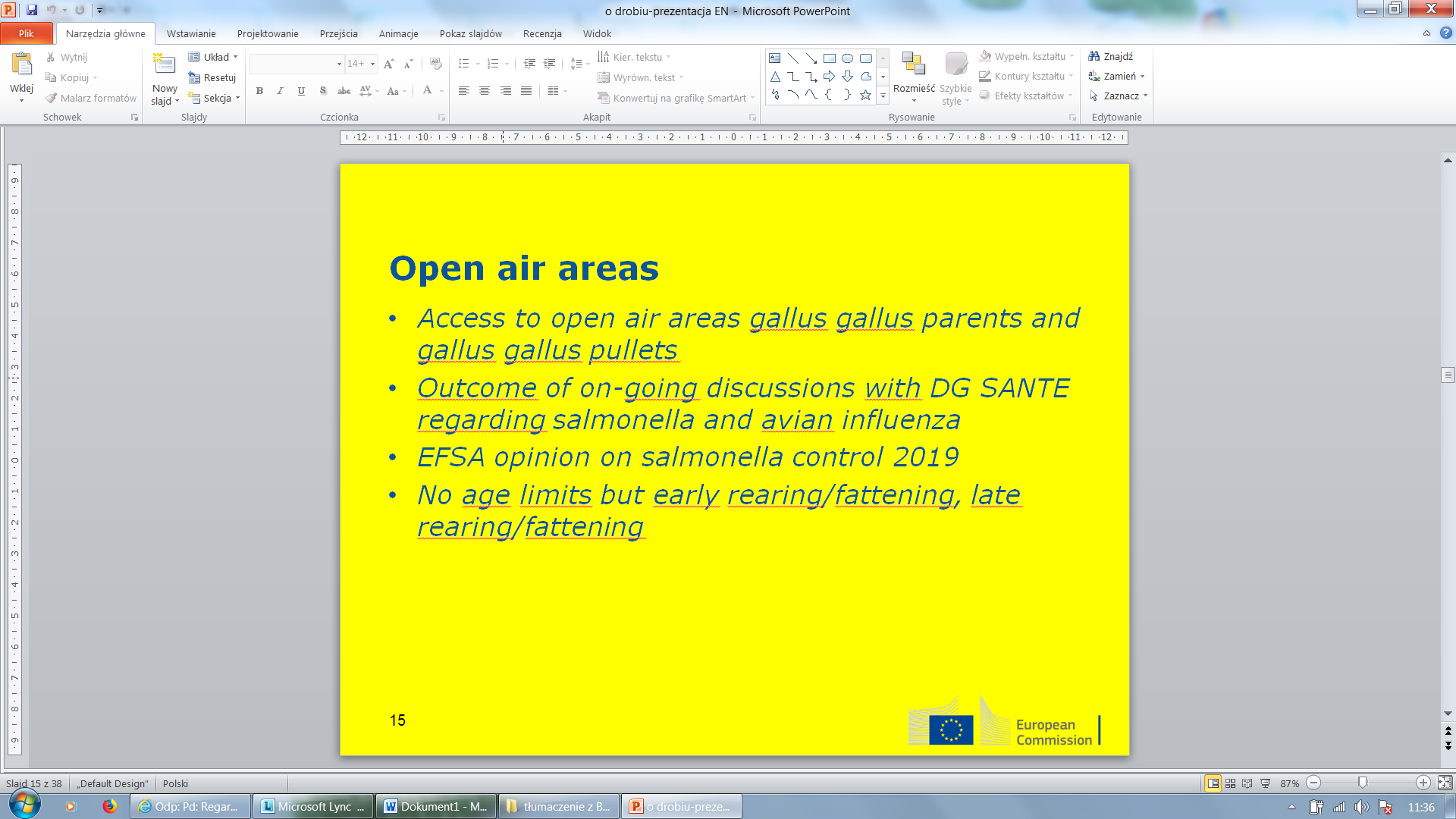 Obszary otwartych przestrzeni
• Dostęp do obszarów otwartych przestrzeni rodziców gallus gallus i młodych kurek gallus gallus
• Wynik trwających rozmów z DG SANTE dotyczących salmonelli i grypy ptakówj
• Opinia EFSA odnośnie zwalczania salmonelli 2019
• Brak ograniczeń wiekowych, ale wczesna hodowla / tucz i późna hodowla / tucz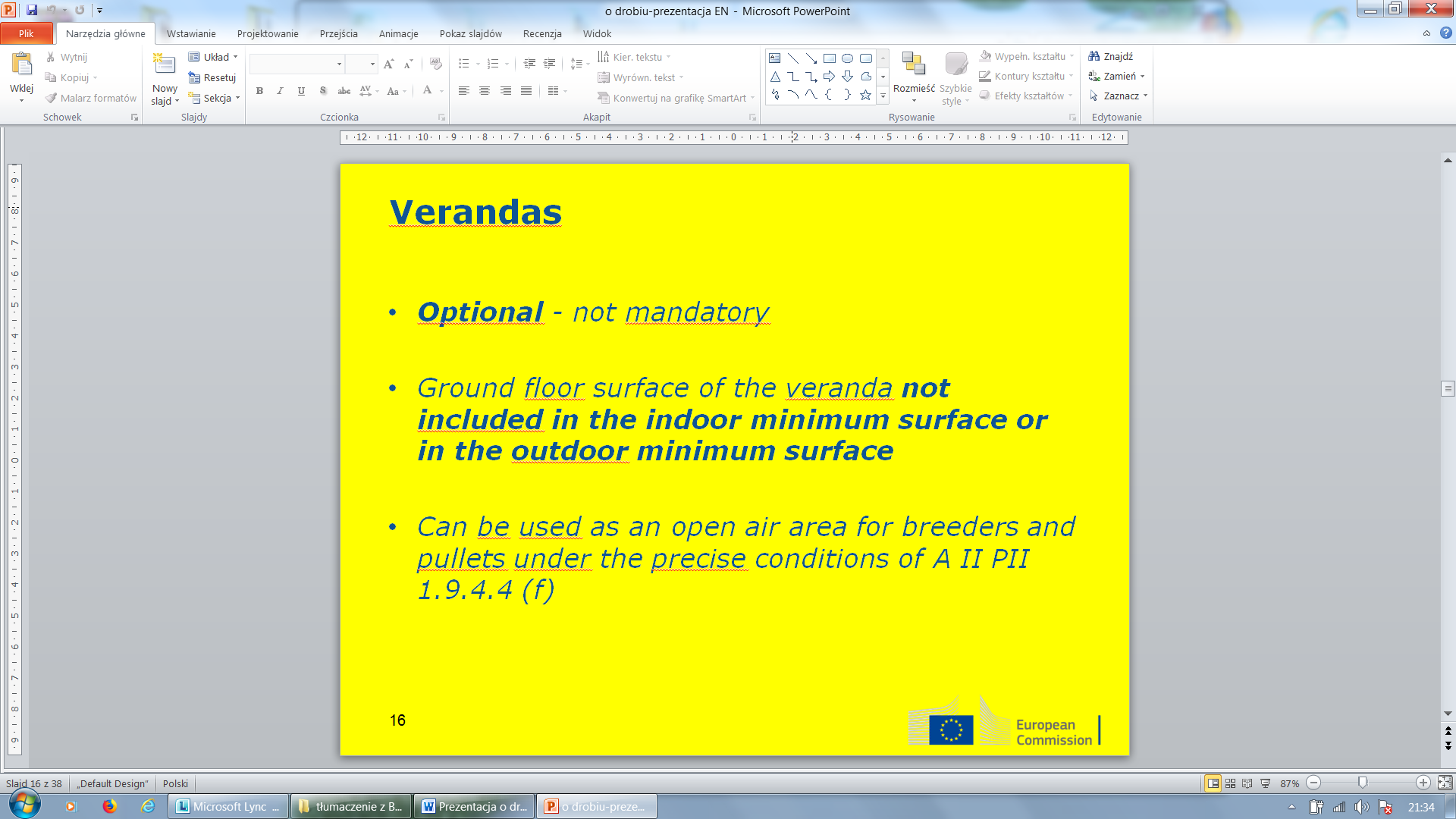 Werandy
• Opcjonalne - nieobowiązkowe
• Powierzchnia parteru werandy nie jest uwzględniona w minimalnej powierzchni wewnętrznej oraz minimalnej powierzchni zewnętrznej
• Może być stosowany jako obszar otwartej przestrzeni dla hodowców i młodych kur w szczegółowych warunkach AII IIII 1.9.4.4 (f)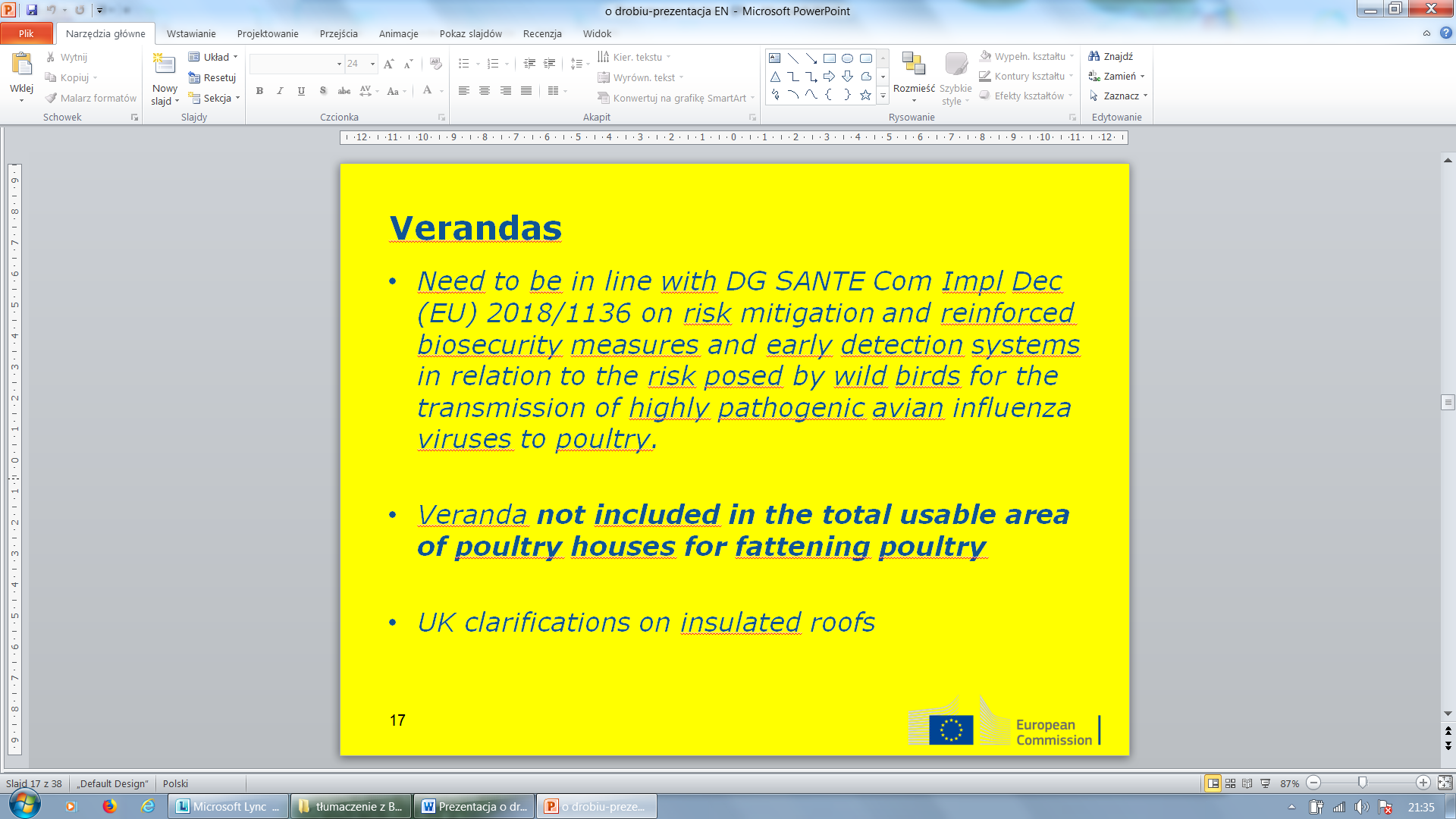 Werandy
• Konieczne dostosowanie do DG SANTE Com Impl Dec (UE) 2018/1136 w zakresie ograniczania ryzyka i wzmocnionych środków bezpieczeństwa biologicznego oraz systemów wczesnego wykrywania w odniesieniu do ryzyka stwarzanego przez dzikie ptactwo wskutek przenoszenia wysoce agresywnych wirusów grypy ptaków na drób.
• Powierzchnia werandy nie jest wliczana do ogólnej powierzchni użytkowej kurników dla drobiu mięsnego
• Brytyjskie wyjaśnienia dotyczące izolowanych dachów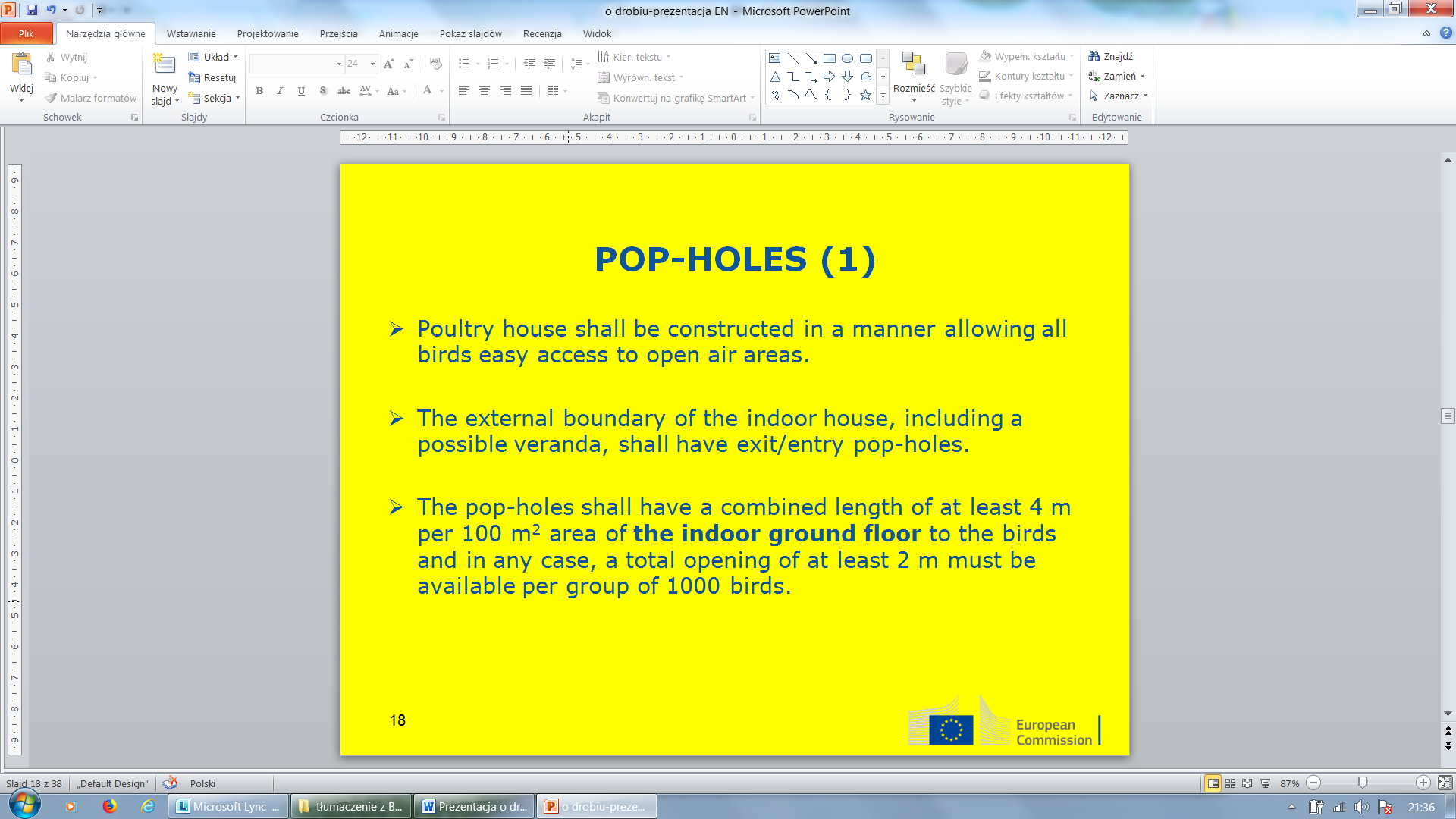 Otwory komunikacyjne (1)
 Kurnik musi być skonstruowany w sposób umożliwiający wszystkim ptakom łatwy dostęp do obszarów otwartej przestrzeni.
 Zewnętrzna granica kurnika, w tym ewentualna weranda, powinna posiadać otwory komunikacyjne wyjście / wejście.
 Otwory komunikacyjne muszą mieć łączną długość co najmniej 4 m na 100 m2 rozmiaru podłogi zamkniętego pomieszczenia dla ptaków, i w każdym przypadku dla grupy 1000 ptaków musi być dostępny otwór komunikacyjny o długości wynoszącej co najmniej 2 m.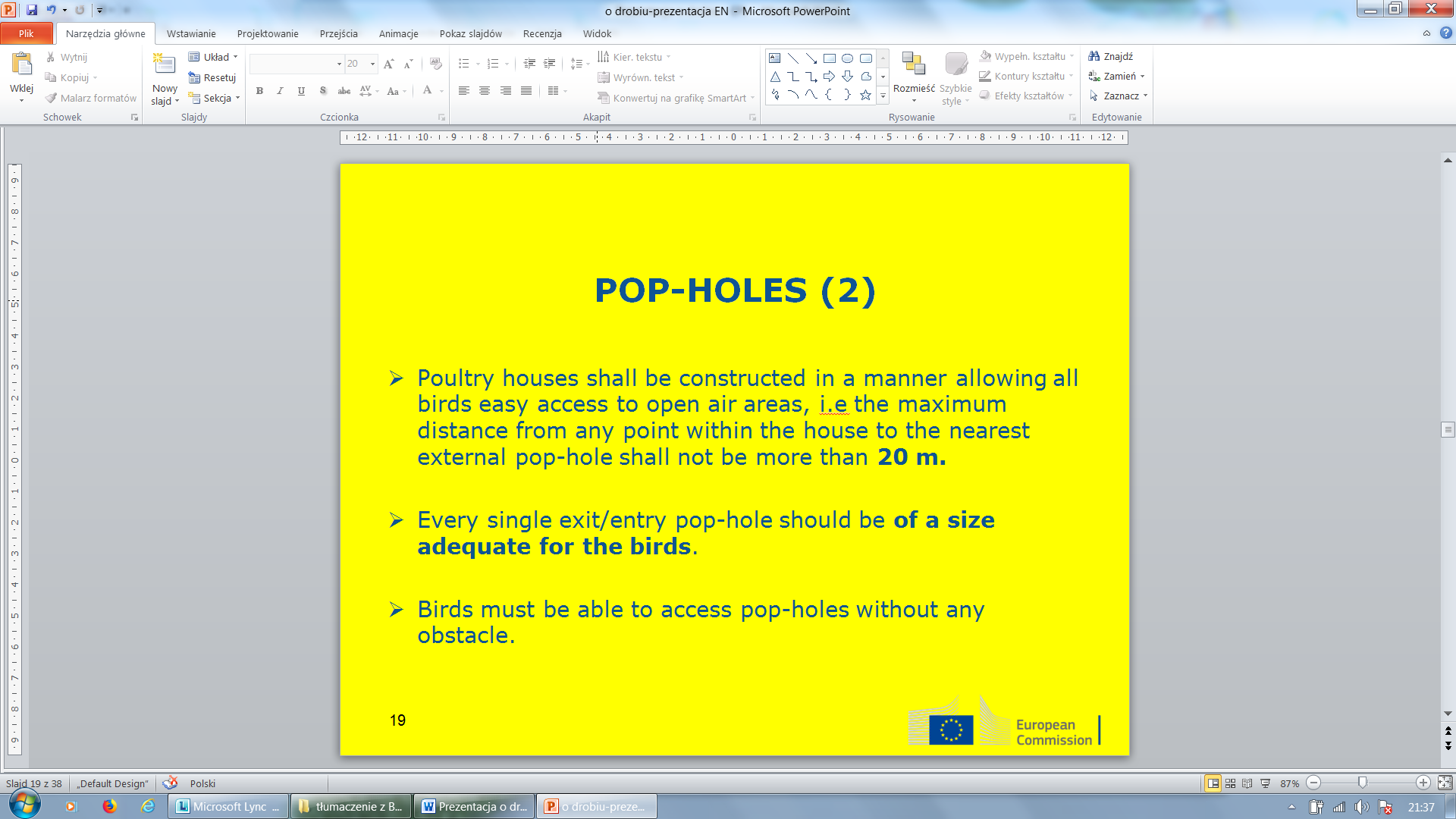 Otwory komunikacyjne (2)
 Kurniki dla drobiu muszą być skonstruowane w sposób umożliwiający wszystkim ptakom łatwy dostęp do obszarów otwartej przestrzeni, tj. maksymalna odległość od dowolnego punktu kurnika do najbliższego otworu komunikacyjnego nie powinna być większa niż 20 m.
 Każdy otwór komunikacyjny wyjście / wejście powinien mieć rozmiar odpowiedni dla ptaków.
 Ptaki muszą mieć swobodny dostęp do otworów komunikacyjnych.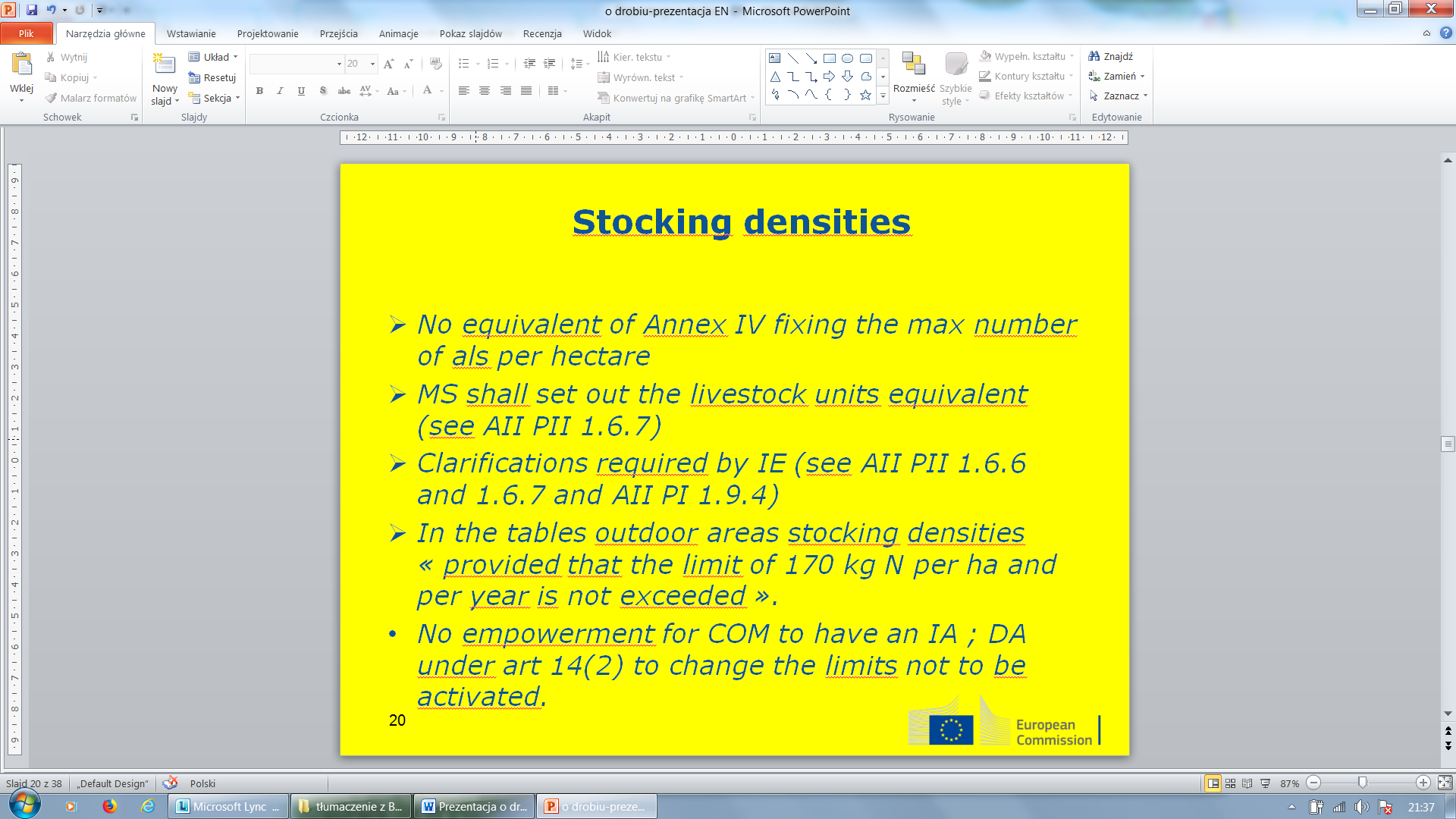 Gęstość obsady
 Brak odpowiednika załącznika IV ustalającego maksymalną liczbę als ? na hektar
 Państwa członkowskie określają jednostki przeliczeniowe zwierząt (zob. AII PII 1.6.7)
 Wyjaśnienia wymagane przez IE (patrz AII PII 1.6.6 i 1.6.7 i AII PI 1.9.4)
 W tabelach "gęstość obsady obszarów zewnętrznych" pod warunkiem, że nie przekroczono rocznego limitu 170 kg N przypadającego na 1 ha».
• Brak uprawnień dla COM, aby uzyskać ocenę skutków (IA); DA w art. 14 (2), dla zmiany limitów, które nie mogą być wykonywane.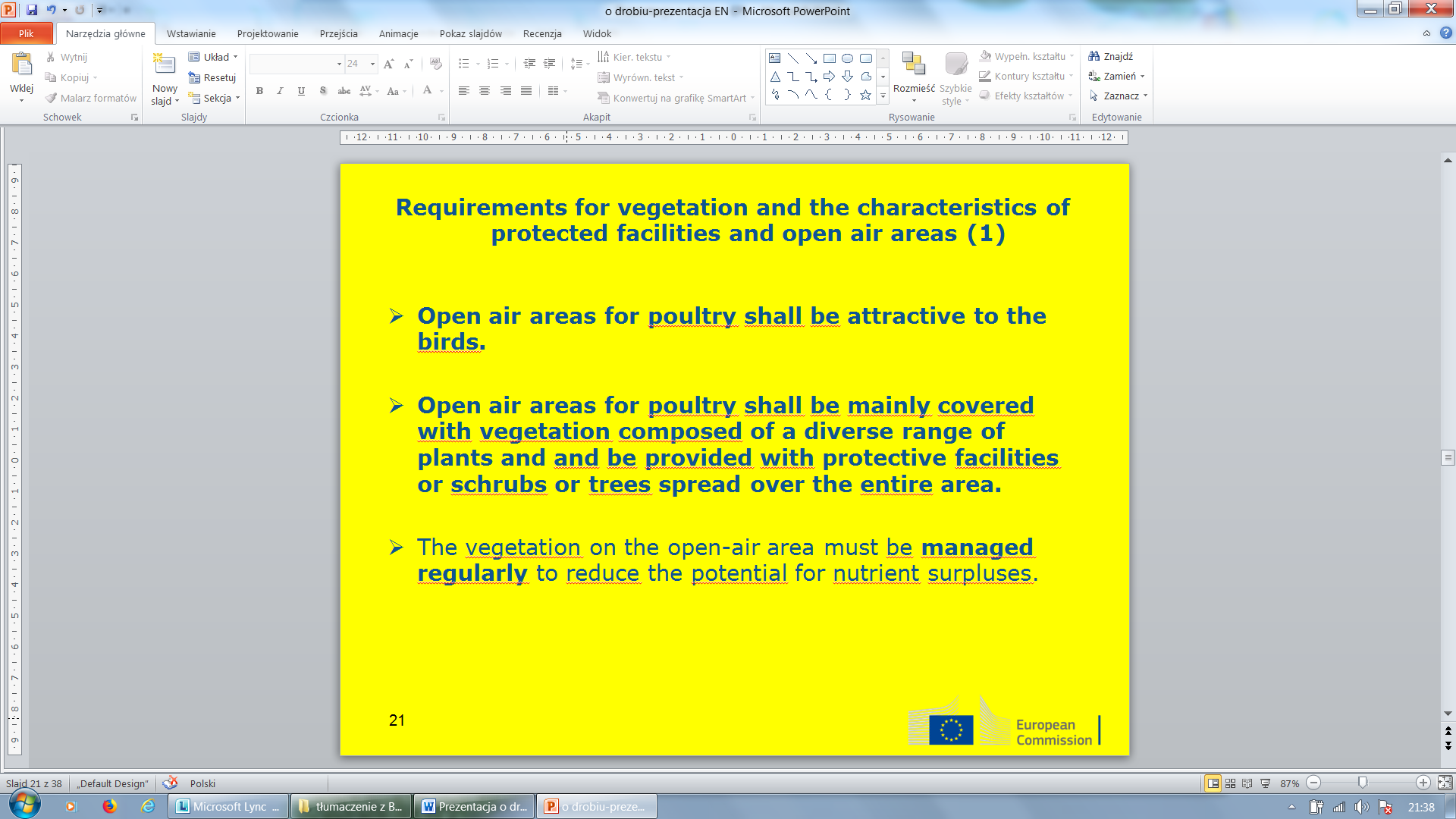 Wymagania dotyczące roślinności i charakterystyki chronionych obiektów i obszarów otwartych przestrzeni (1)
 Obszary otwartych przestrzeni dla drobiu powinny być atrakcyjne dla ptaków.
 Obszary otwartych przestrzeni dla drobiu powinny być głównie pokryte roślinnością złożoną z różnorodnych roślin i zaopatrzone w urządzenia ochronne lub krzewy bądź drzewa rozmieszczone na całym obszarze.
 Roślinność na otwartych przestrzeniach należy systematycznie pielęgnować, w celu zapobiegania potencjalnemu przenawożeniu.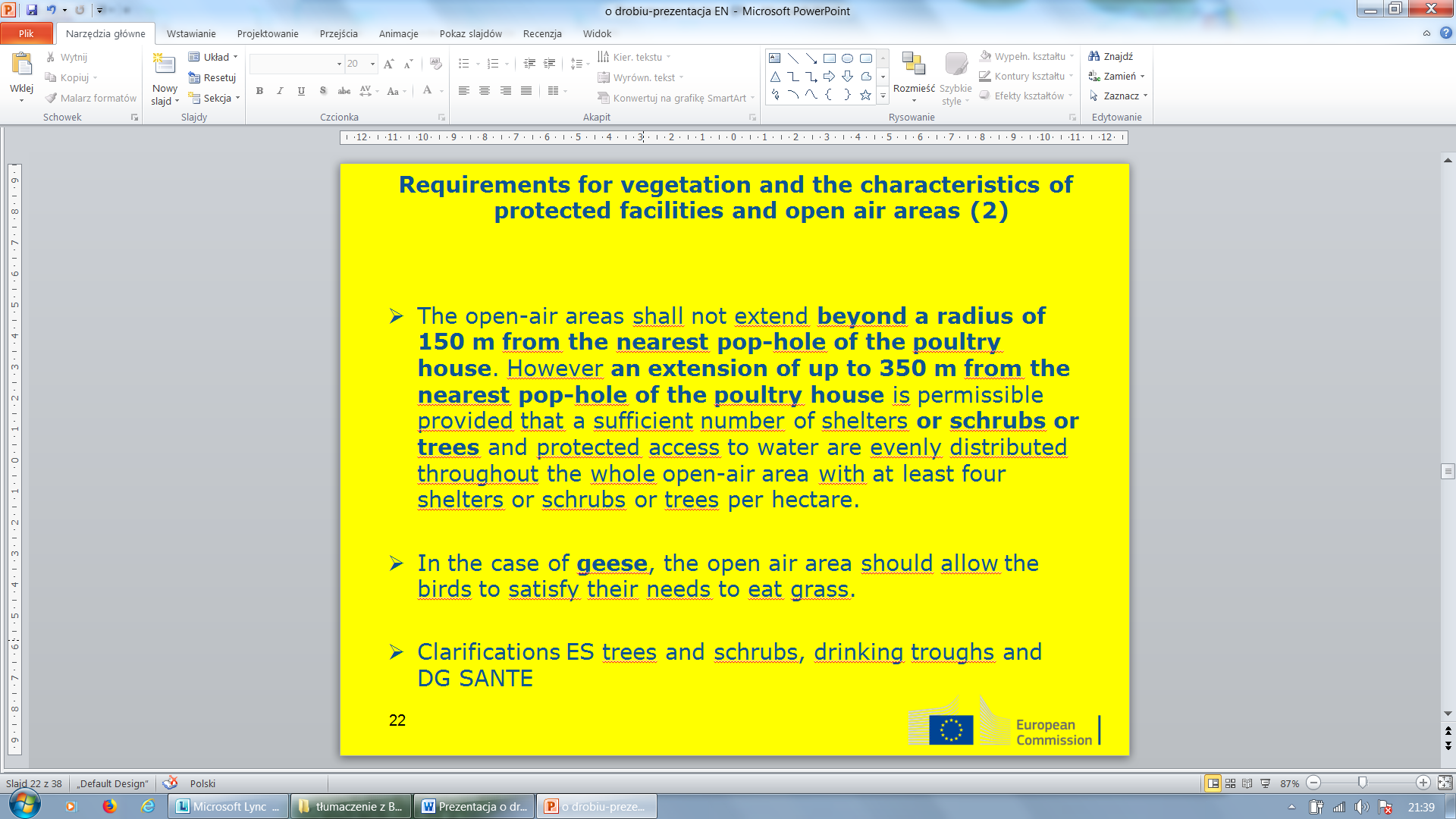 Wymagania dotyczące roślinności i charakterystyki chronionych obiektów i otwartych przestrzeni (2) Obszary otwartych przestrzeni nie powinny przekraczać 150 m długości promienia od najbliższego otworu komunikacyjnego kurnika. Dopuszcza się jednak przedłużenie promienia do 350 m od najbliższego otworu wejściowego kurnika, pod warunkiem że wystarczająca liczba osłon lub zarośli lub drzew i chronionych dostępów do wody jest równomiernie rozmieszczona na całym obszarze otwartej przestrzeni z co najmniej czterema osłonami lub zaroślami lub drzewami przypadającymi na 1 hektar.
 W przypadku gęsi obszar otwartej przestrzeni powinien umożliwiać ptakom zaspokojenie ich potrzeb jedzenia trawy.
 Potrzebne wyjaśnienie ES drzew i krzewów, poidła i DG SANTE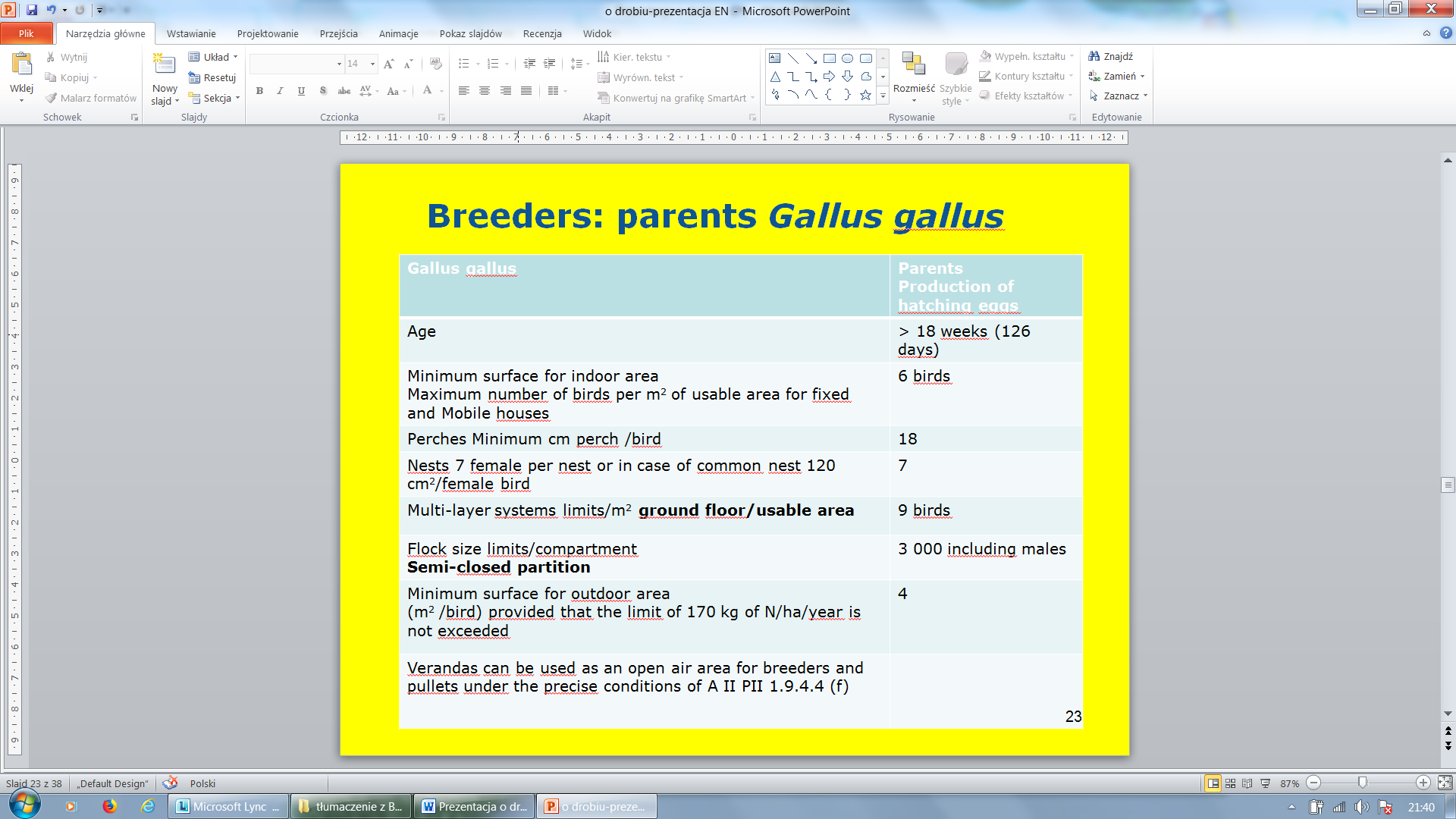 Hodowla: rodzice Gallus gallus
Gallus gallus
Rodzice		 Produkcja jaj wylęgowych
Wiek

Minimalna powierzchnia obszaru wewnętrznego
Maksymalna liczba ptaków na m2 powierzchni użytkowej dla stałych i
przenośnych kurników
Grzęda Minimum cm grzędy / ptak
Gniazda 7 samic na gniazdo lub w przypadku wspólnego gniazda 120 cm2 / kurę
Wielopoziomowe systemy normy / m2 powierzchni parteru / powierzchnia użytkowa
Norma wielkości stada / przedział
Półzamknięte zagrody
Minimalna powierzchnia dla obszaru zewnętrznego
(m2 / ptak) pod warunkiem, że nie przekroczono rocznego limitu 170 kg N / ha
Werandy mogą być używane jako obszar otwartej przestrzeni dla hodowli i młodych kurek zgodnie ze szczególowymi warunkami AII IIII 1.9.4.4 (f)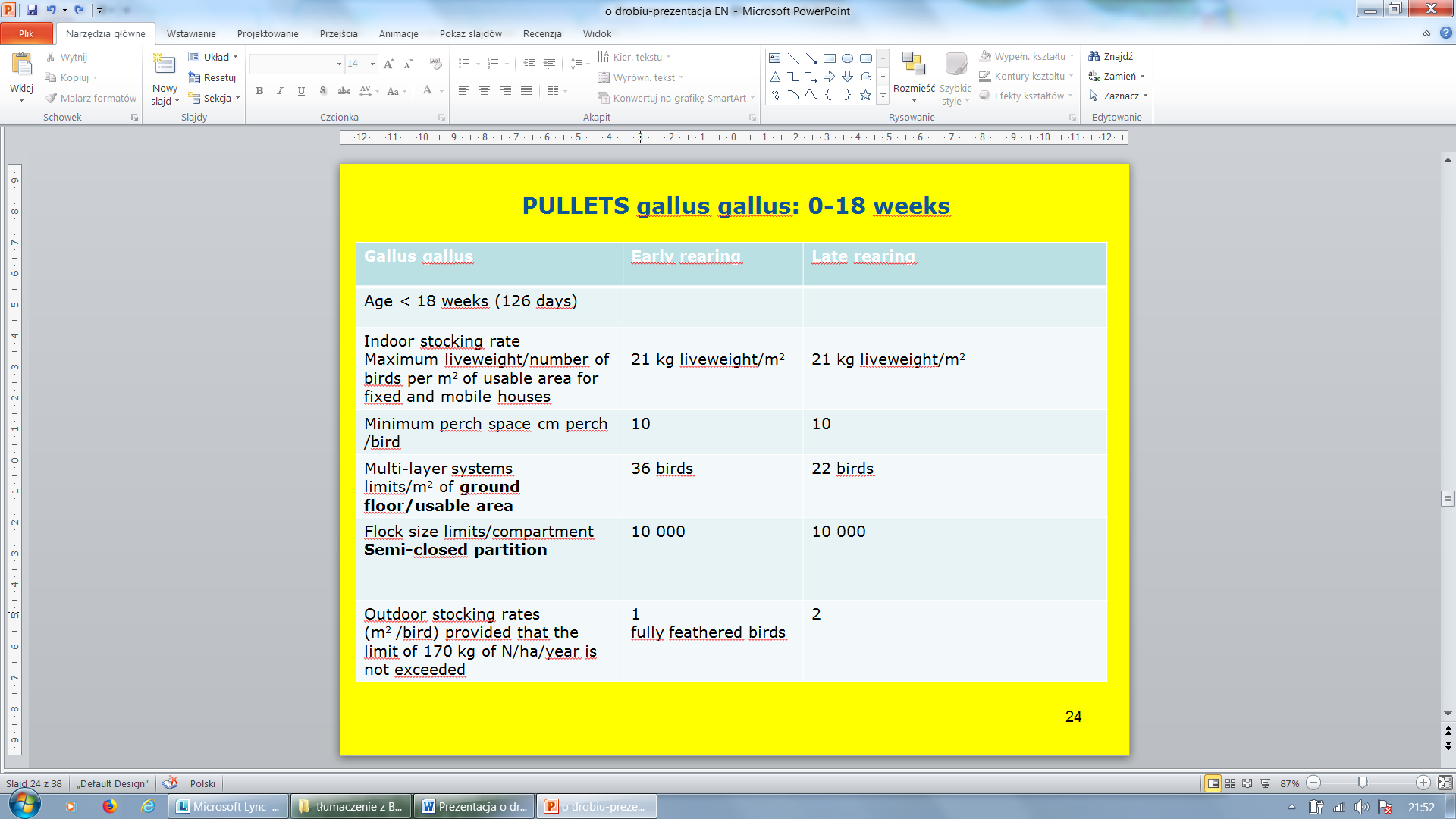 Młode kurki gallus gallus: 0-18 weeks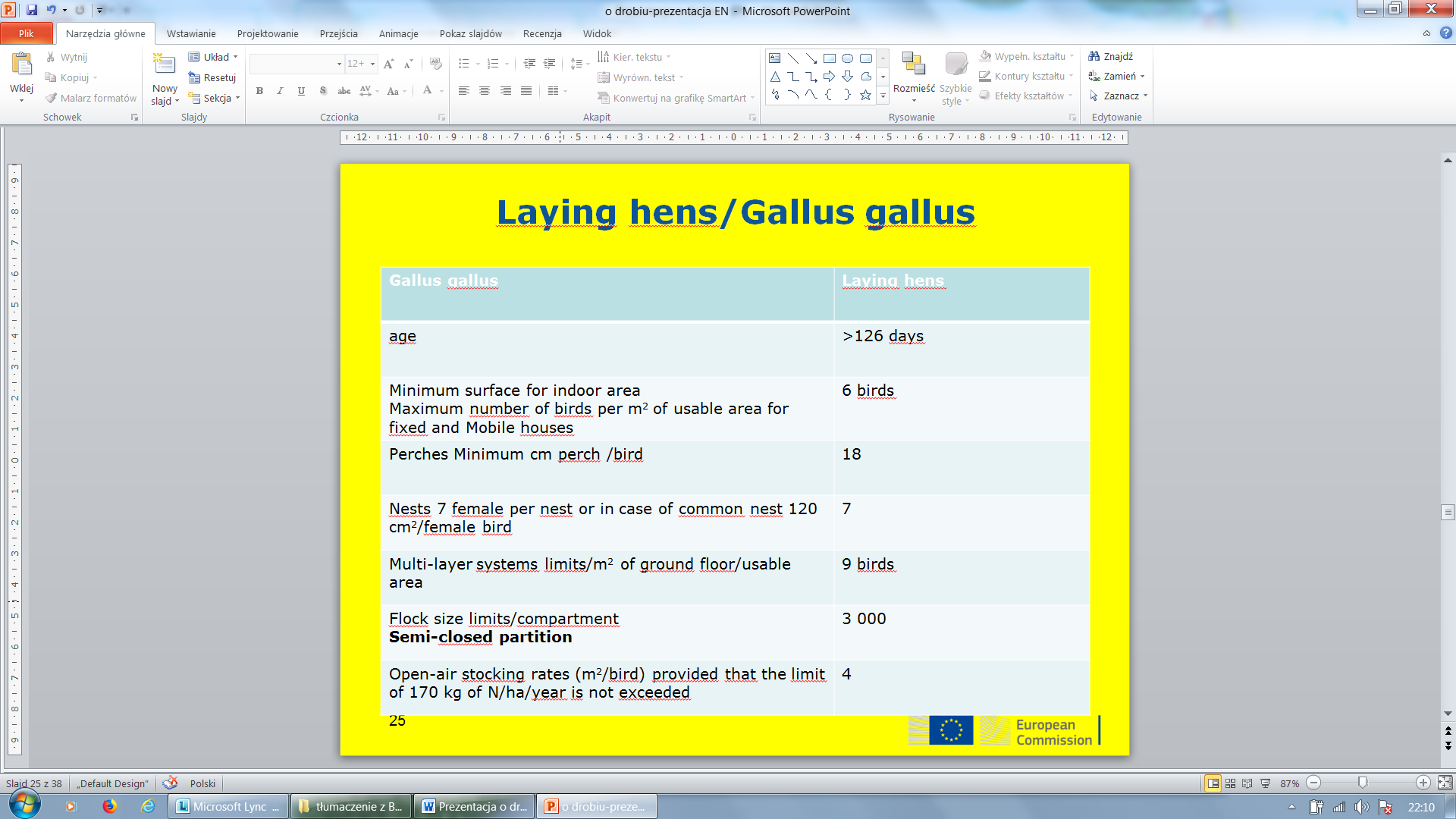 Kury nioski / Gallus gallus
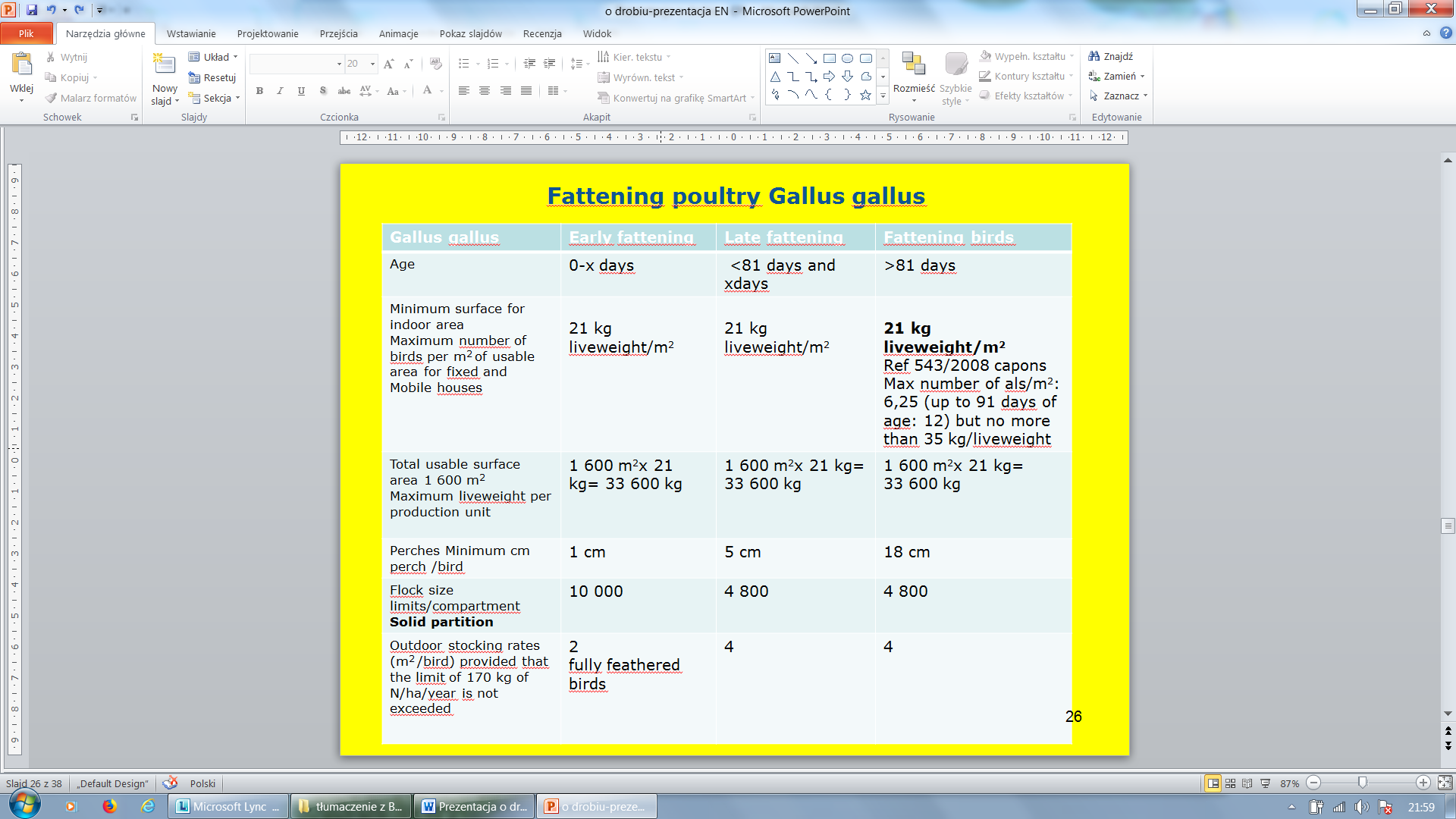 Drób miesny Gallus gallus
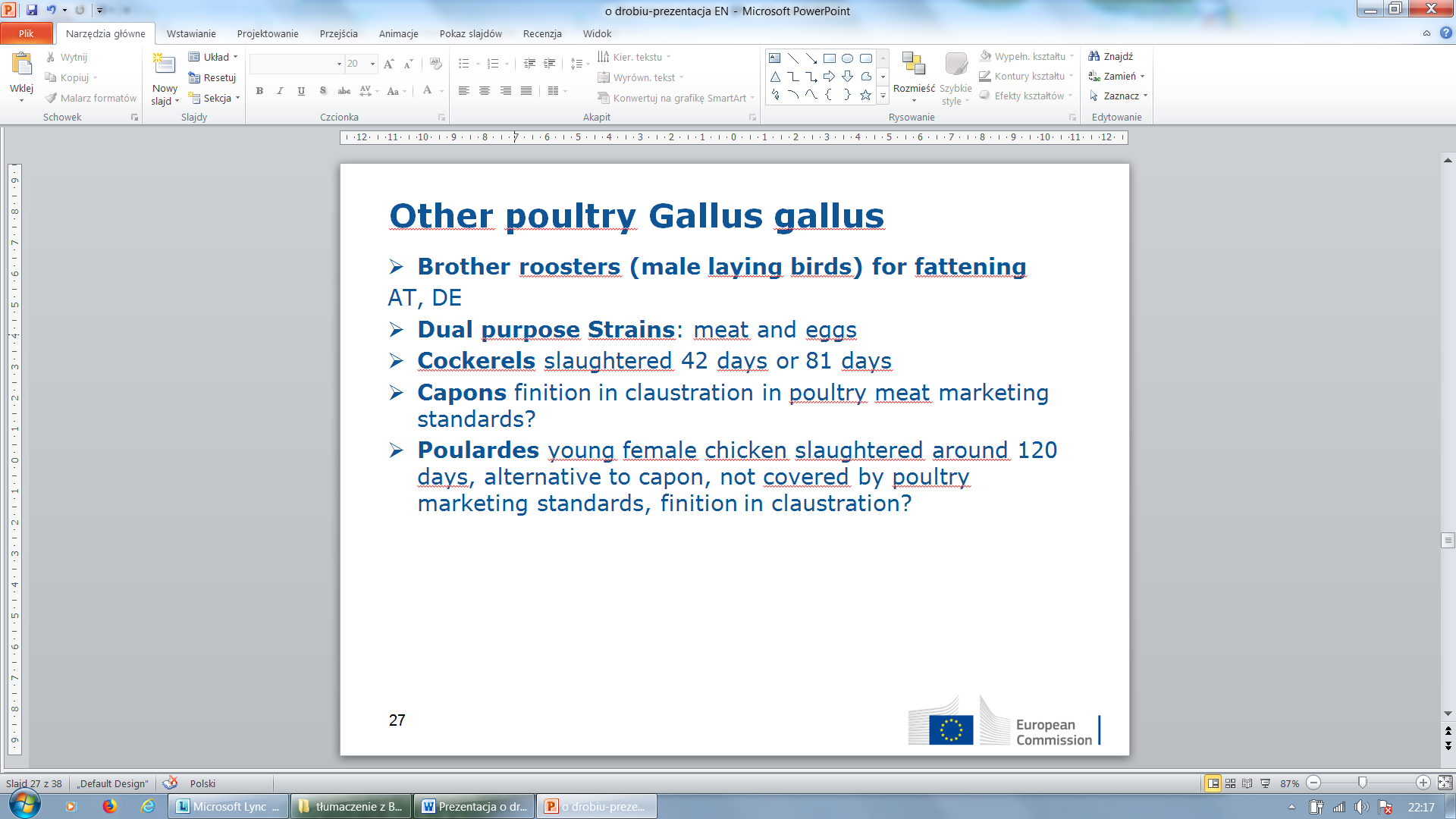 Inny drób Gallus gallus
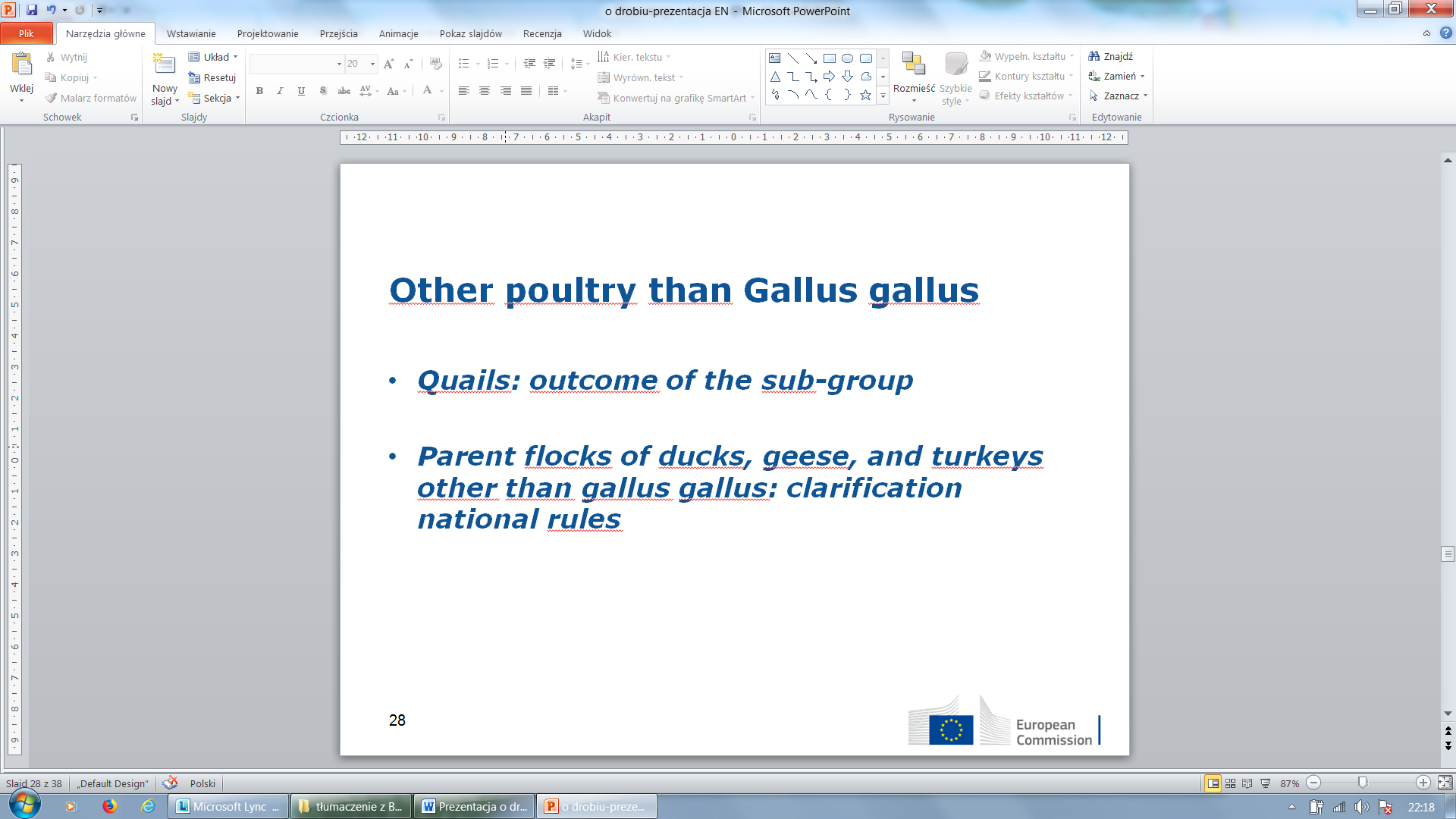 Inny drób niż Gallus gallus
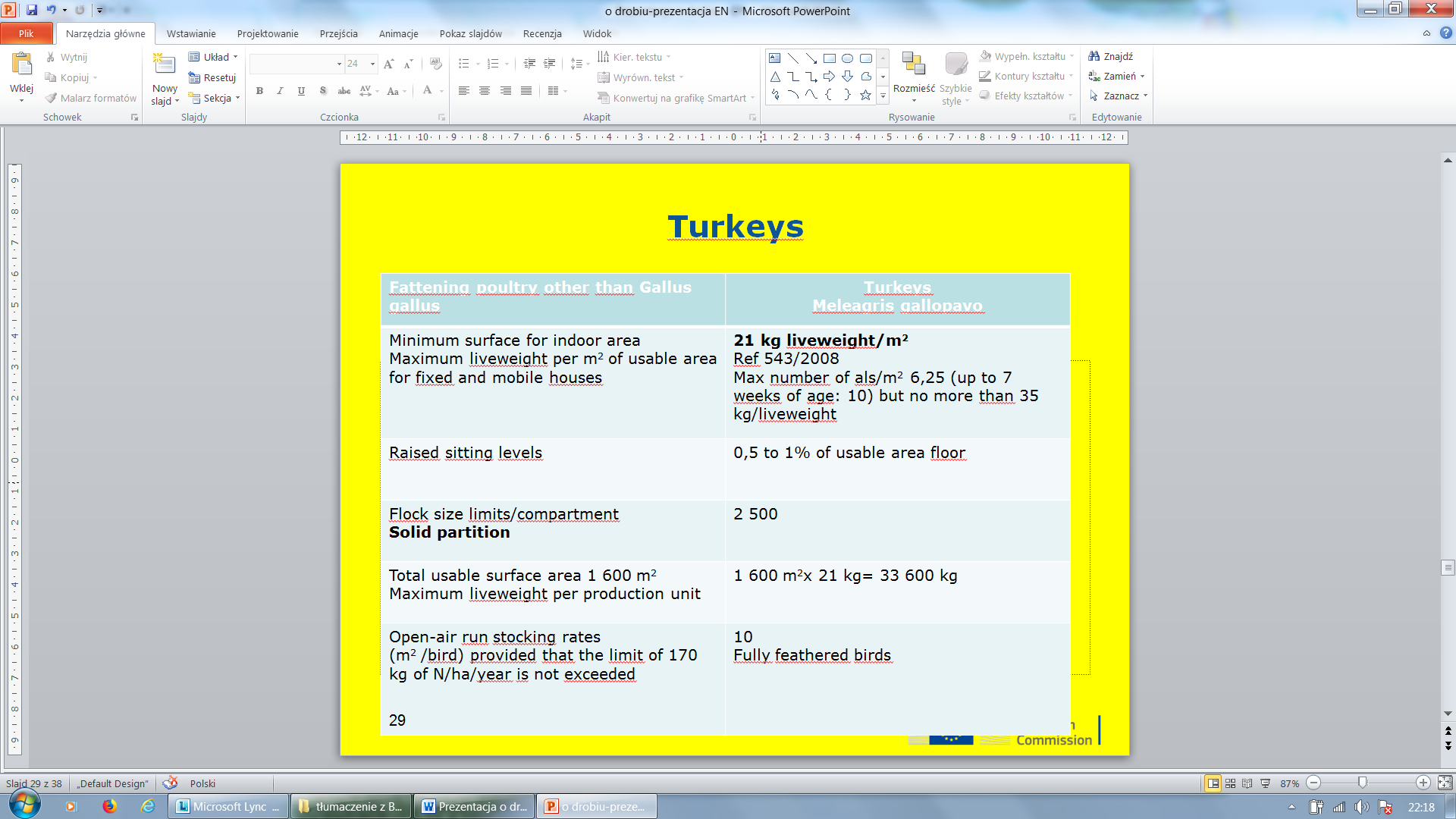 Indyki
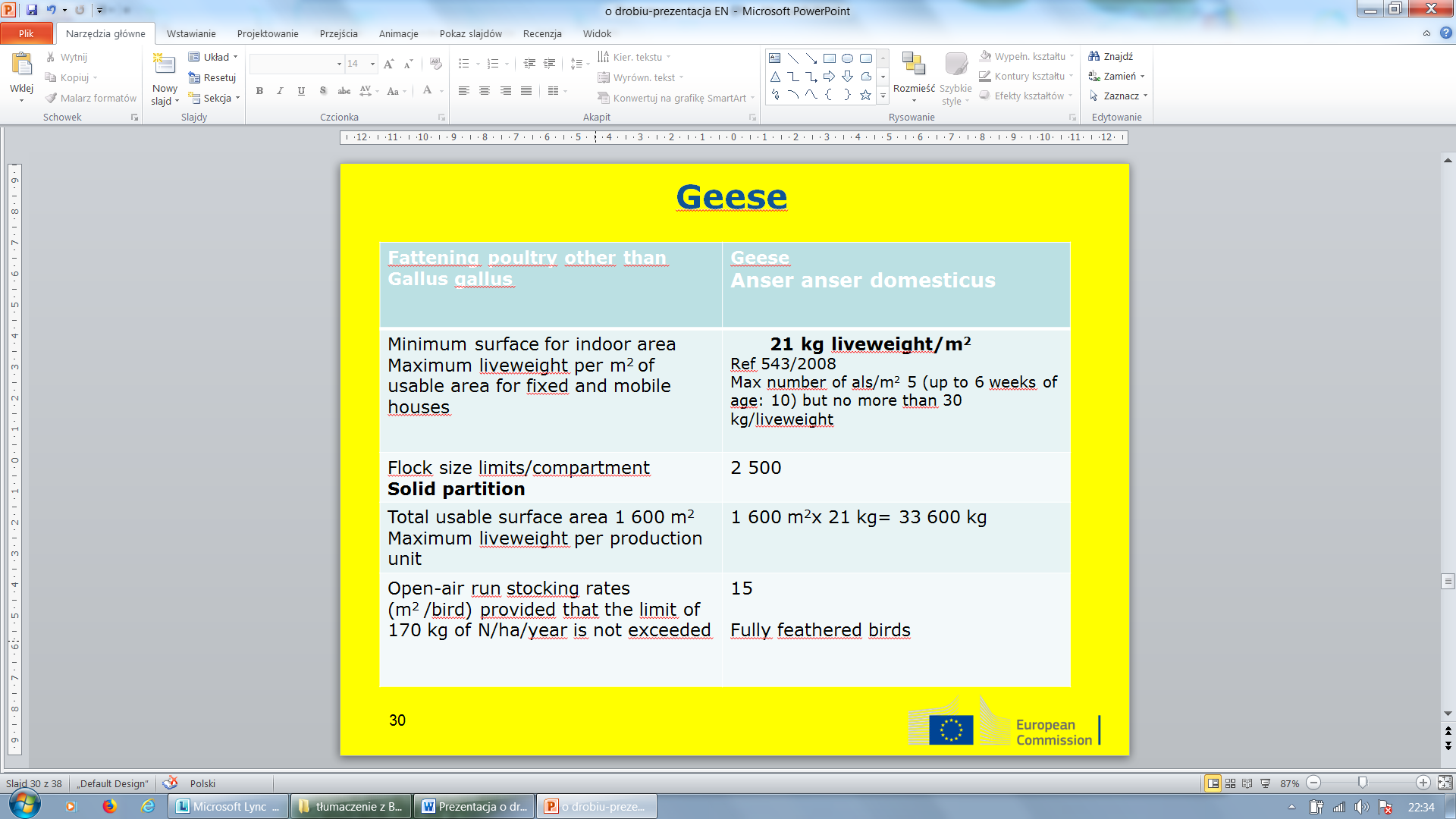 Gęsi
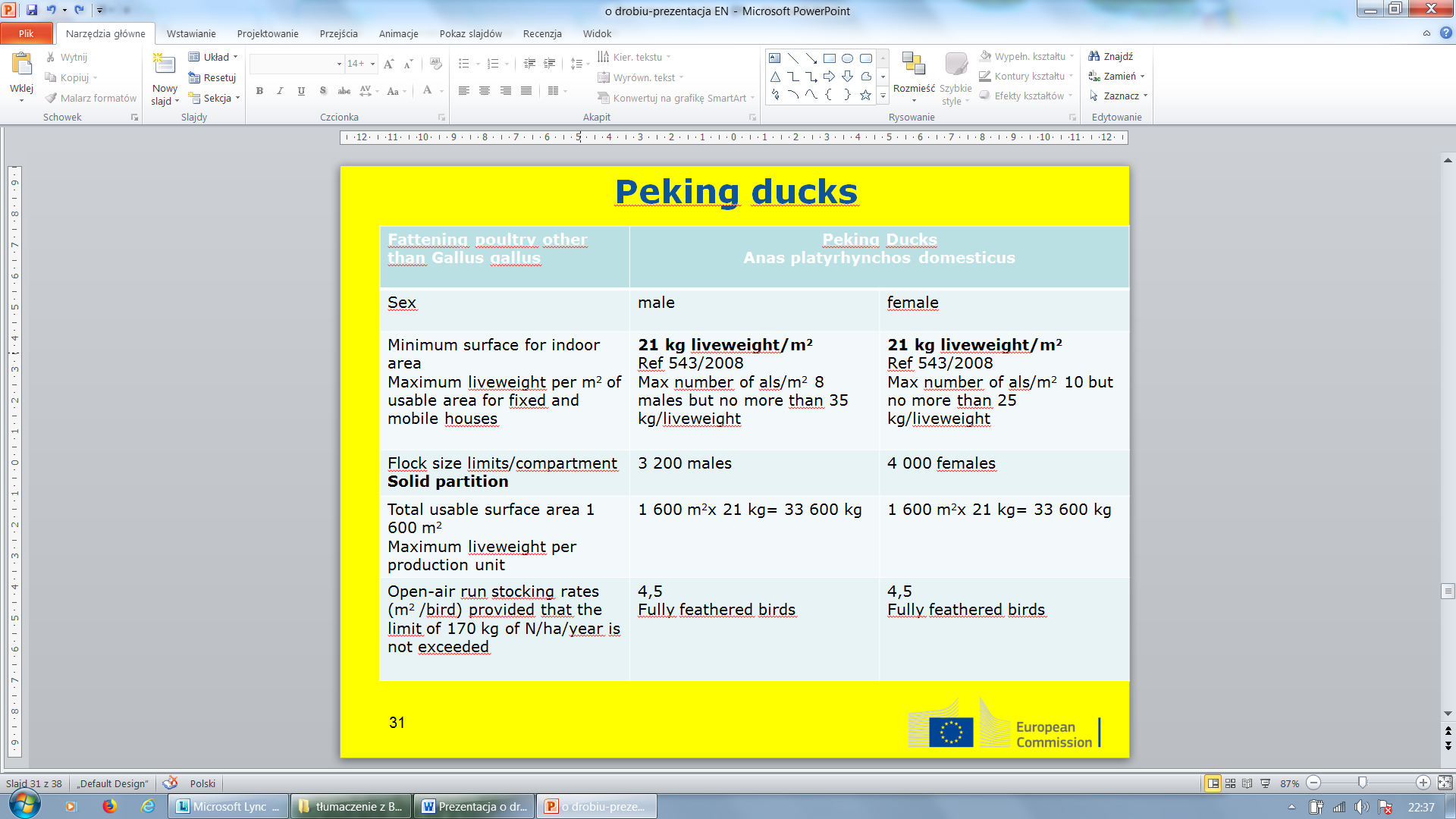 Kaczki pekińskie
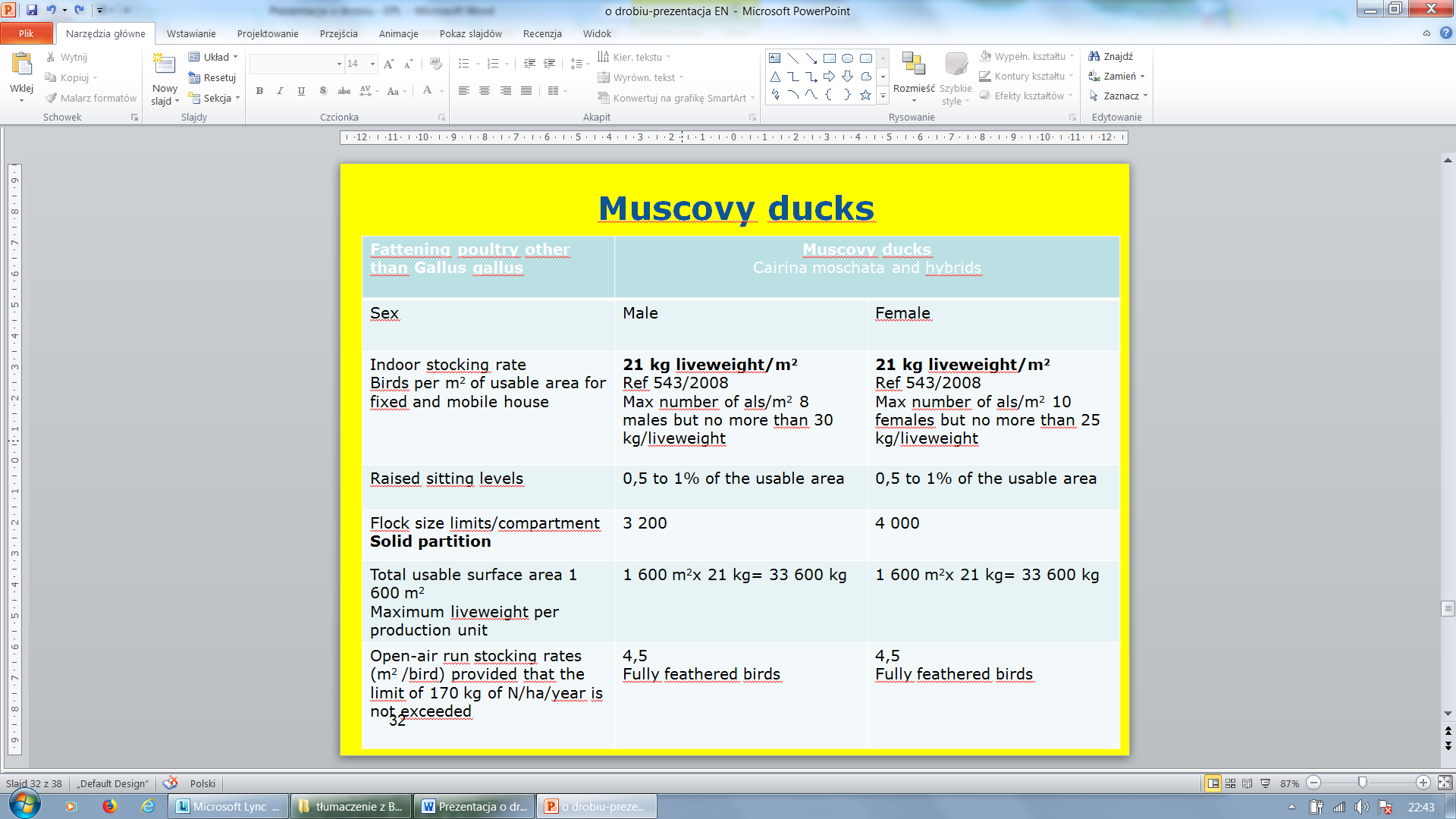 Kaczki piżmowe
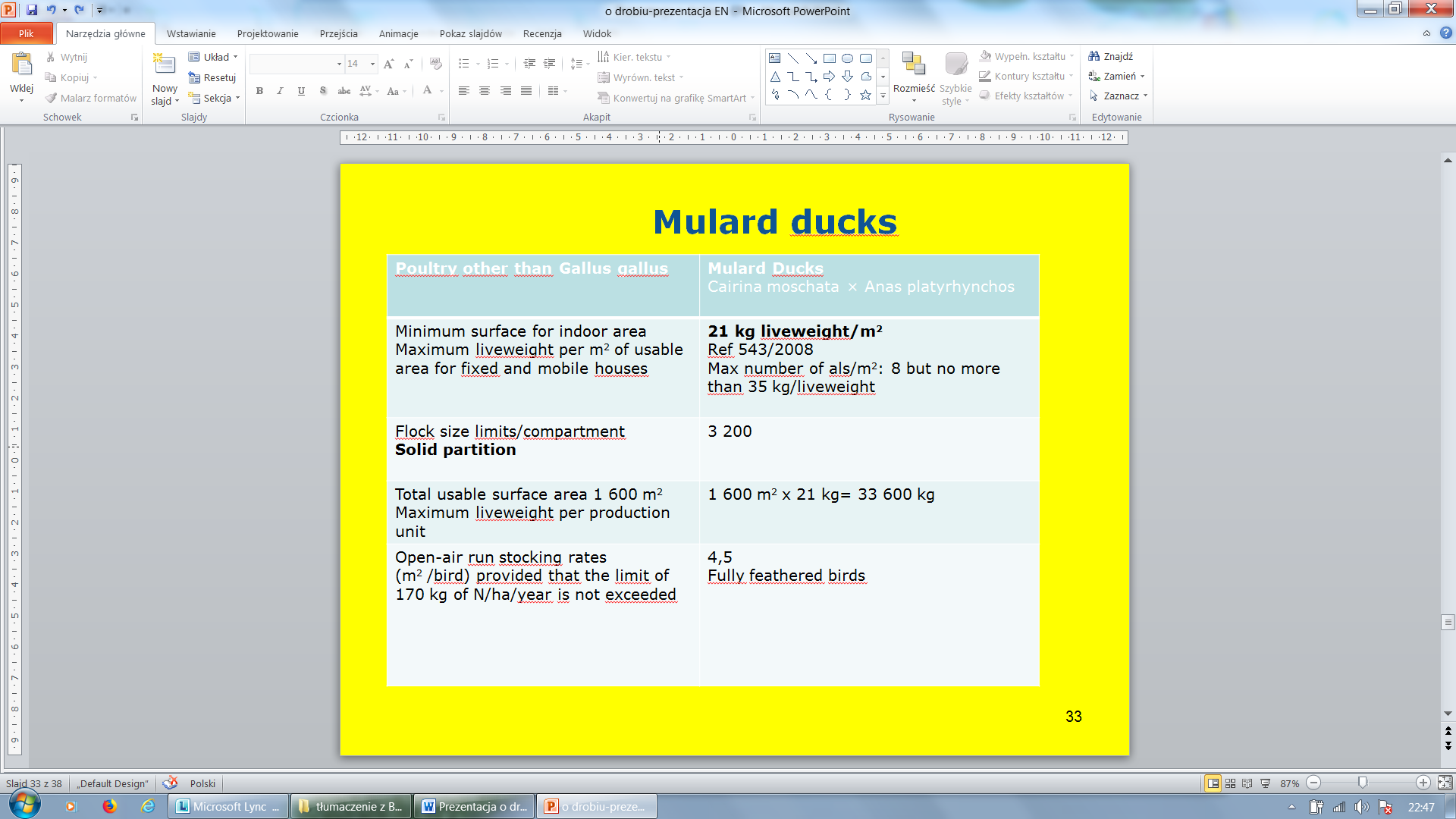 Kaczki Mulard
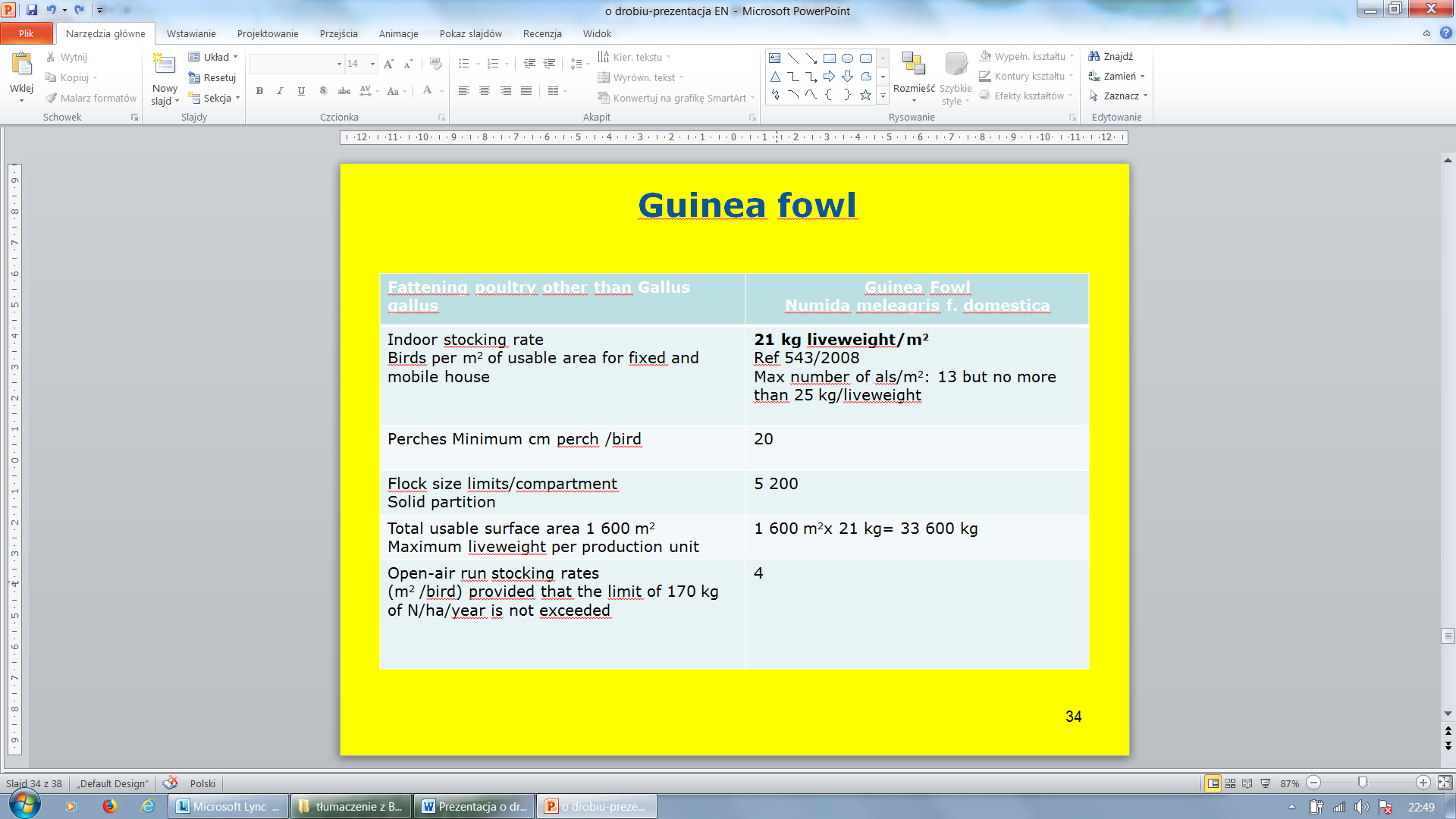 Perliczka
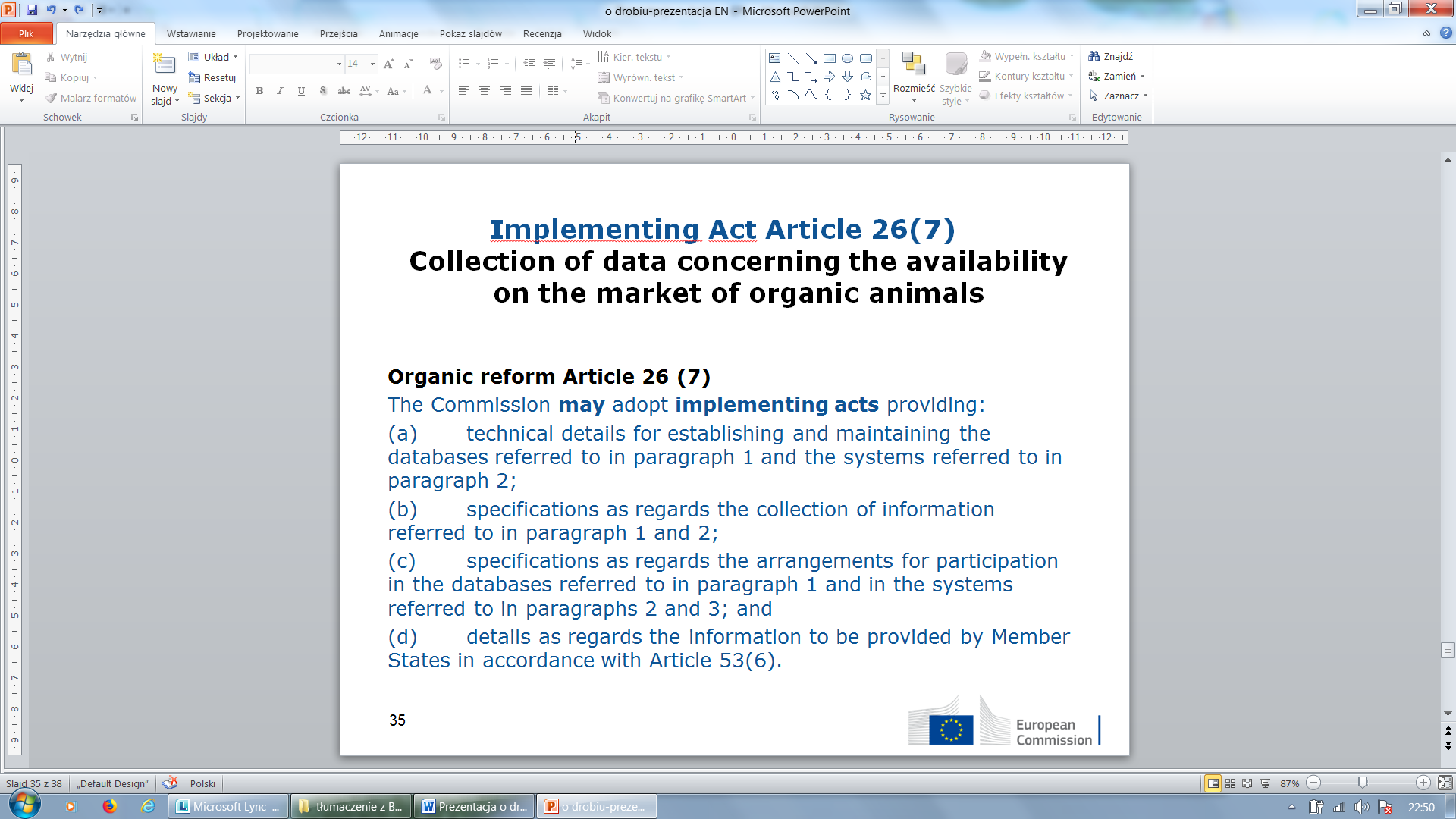 Artykuł 26 ust. 7 Ustawy wprowadzającej 
Zbieranie danych dotyczących dostępności na rynku zwierząt ekologicznychReforma organiczna Artykuł 26 ust. 7
Komisja może zastosować akty wykonawcze dotyczących:
a) danych technicznych dotyczących tworzenia i prowadzenia baz danych, o których mowa w ust. 1, oraz systemów, o których mowa w ust. 2;
(b) specyfikacji dotyczących gromadzenia informacji, o których mowa w ust. 1 i 2;
c) specyfikacji dotyczących ustaleń dotyczących uczestnictwa w bazach danych, o których mowa w ust. 1, oraz w systemach, o których mowa w ust. 2 i 3; i
d) szczegółowych informacje dotyczących informacji dostarczanych przez państwa członkowskie zgodnie z art. 53 ust. 6.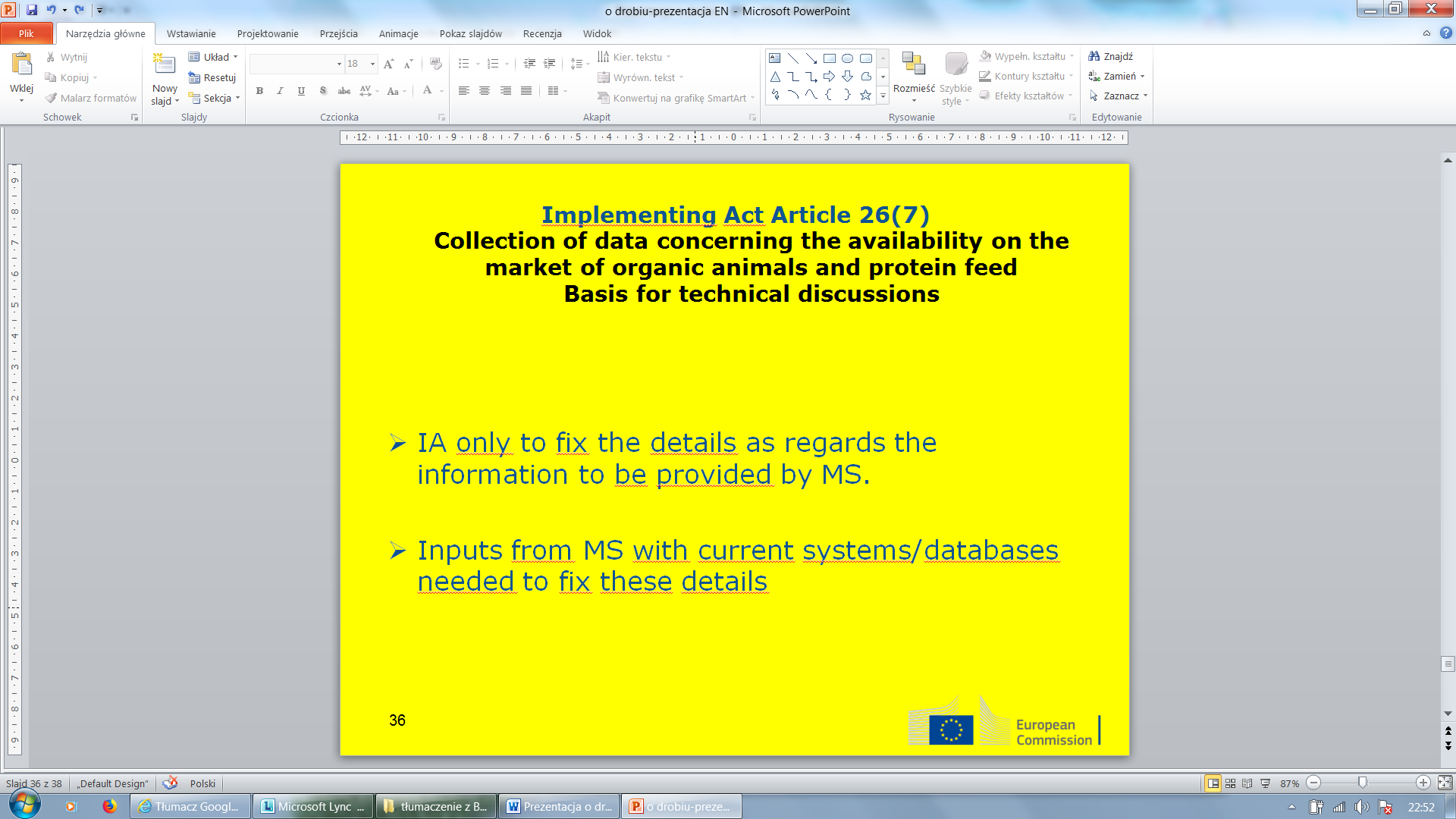 Artykuł 26 ust. 7 Ustawy wprowadzającej 
Zbieranie danych dotyczących dostępności na rynku zwierząt ekologicznych i pasz białkowych Podstawy do dyskusji technicznych
 Ustawa wprowadzająca (IA) wyłącznie dla ustalenia szczegółów informacji które maja być dostarczane przez państwa członkowskie.
 Dane z państw członkowskich z bieżącymi systemami / bazami danych, potrzebne do wykonania tych szczegółów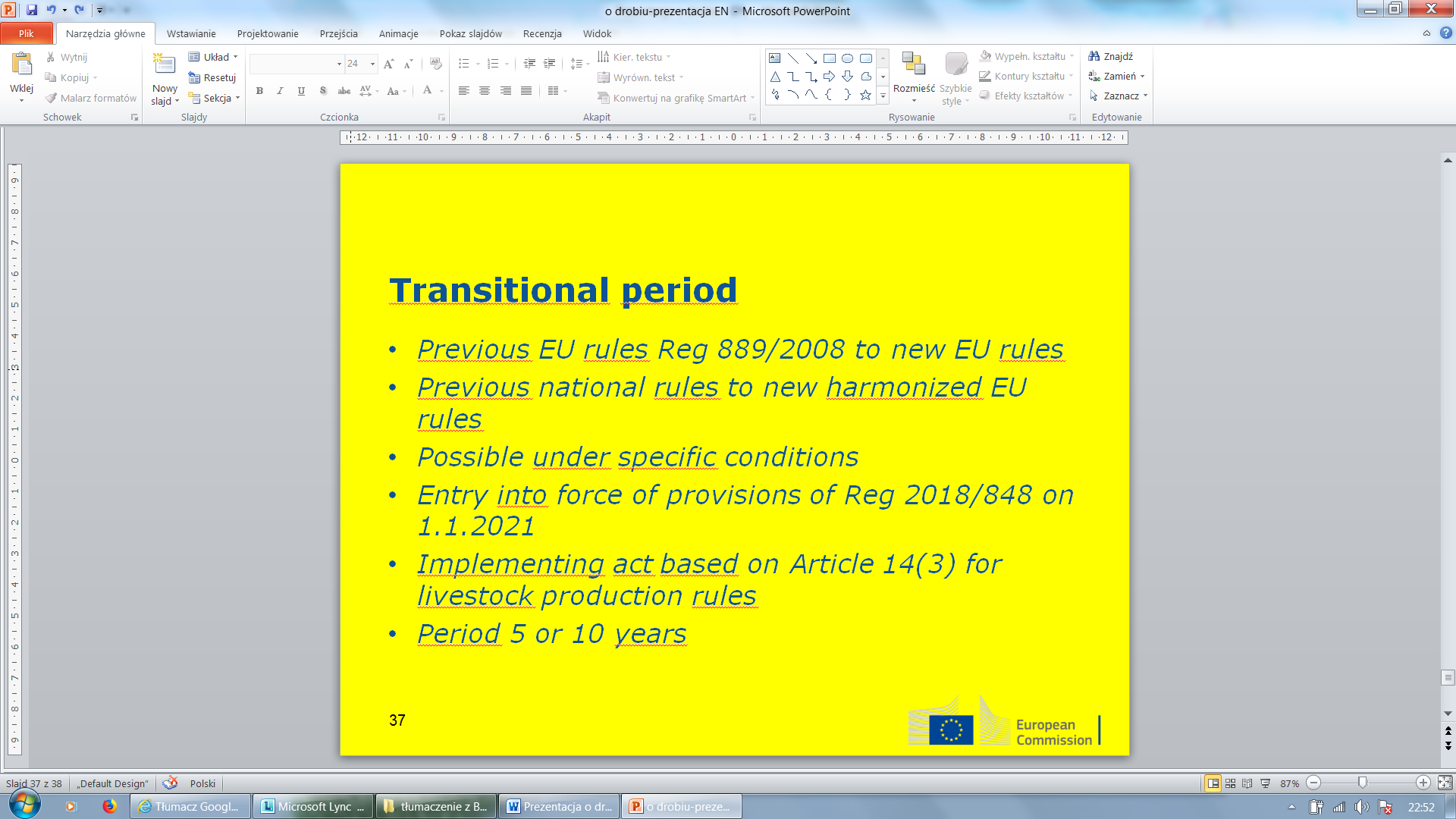 Okres przejściowy
• Poprzednie zasady UE Rozporządzenie nr 889/2008 do nowych zasad UE
• Poprzednie krajowe zasady do nowych zharmonizowanych zasad UE
• Możliwość w określonych warunkach
• Wejście w życie przepisów rozporządzenia 2018/848 w dniu 1.1.2021
• Ustawa wprowadzajaca oparty na art. 14 ust. 3 dla zasad produkcji żywego inwentarza
• Okres 5 lub 10 lat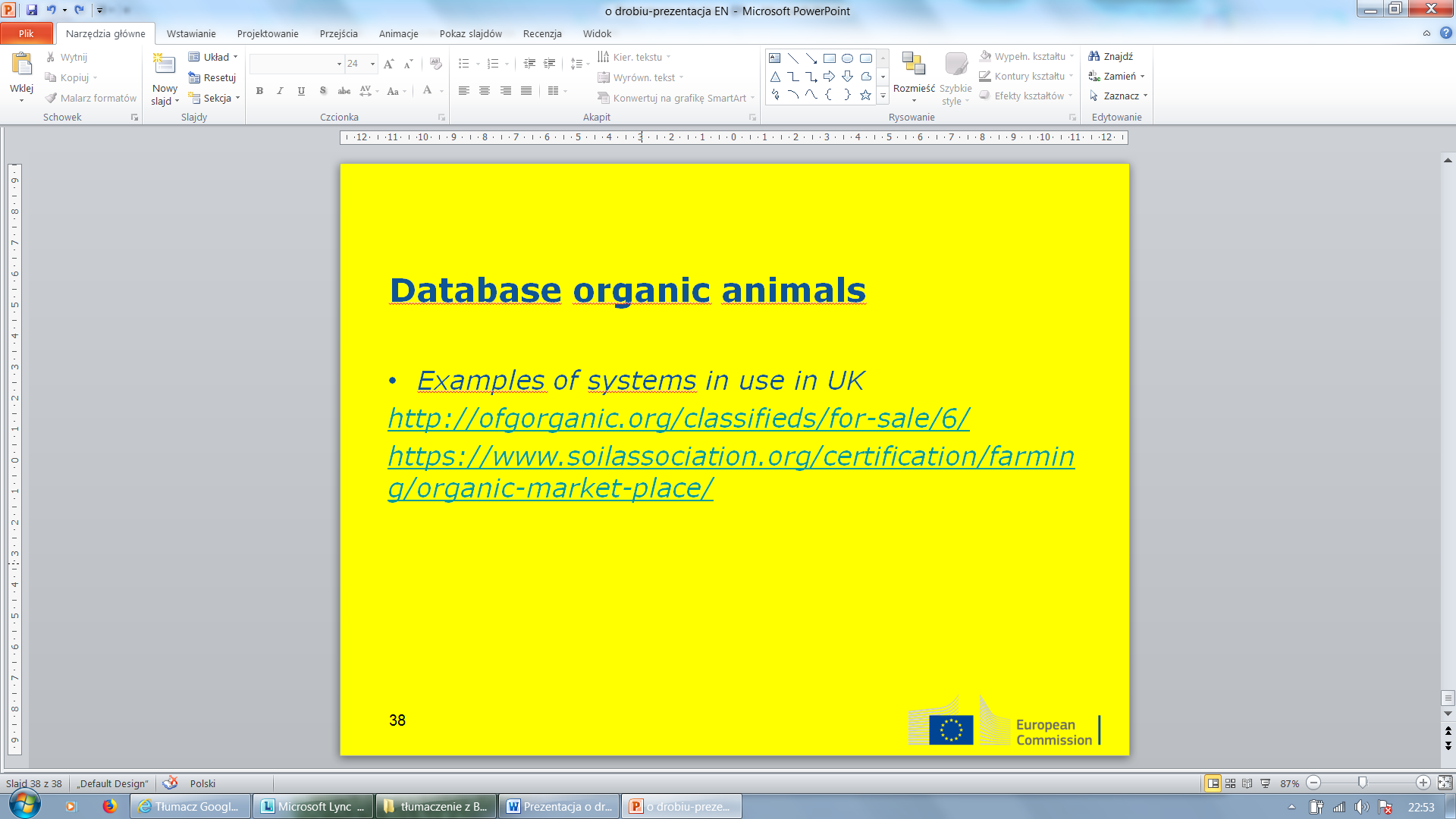 Baza danych o zwierzętach ekologicznych
• Przykłady systemów używanych w Zjednoczonym Królestwiehttp://ofgorganic.org/classifieds/for-sale/6/https://www.soilassociation.org/certification/farming/organic-market-place/